In Silico Design of Diacylglycerol acyl transferase-1 (DGAT1) inhibitors based on SMILES descriptors Using Monte Carlo Method Parvin Kumara*, Ashwani Kumarb and Jayant SindhucaDepartment of Chemistry, Kurukshetra University, Kurukshetra, Haryana, India-136119. Email: parvinchem@kuk.ac.in; parvinjangra@gmail.combDepartment of Pharmaceutical Sciences, Guru Jambheshwar University of Science and Technology, Hisar, Haryana, India-125001cDepartment of Chemsitry, COBS&H CCS Haryana Agriculture University, Hisar-125001AbstractThe diabetes, obesity and other disease related to metabolic disorder are worldwide health problems. These syndromes can be well treated when a particular enzyme based therapy is developed.  Diacylglycerol acyltransferase (DGAT; EC 2.3.1.20) is a microsomal enzyme which is responsible for the synthesis of triglycerides from 1,2-diacylglycerol by catalyzing the acyl-CoA-dependent acylation. The obesity and type-II diabetes can be checked by the inhibition of DGAT1 enzyme. QSAR modelling is an essential technique in drug design and development. To study the aspect of DGAT1 inhibitors, Monte Carlo method based QSAR is developed for 197 DGAT1 inhibitors. QSAR models were made by using the optimal descriptor based on SMILES notation. Different statistical parameters including novel Index of Ideality of Correlation (IIC) were applied to validate the generated QSAR models. Four random splits were prepared from the data set. The statistical criteria R2 = 0.8129, CCC= 0.8979 and Q2 = 0.7962 of the validation set of split 1 were best, therefore the developed QSAR model of split 1 was decided to be the leading model. The molecular fragments, which were promotor of endpoint increase and endpoint decrease, were also determined. Thirteen new DGAT1 inhibitors were designed from the lead compound DGAT011.Keywords: Diacylglycerol acyltransferase, DGAT1 inhibitors, QSAR, IIC, SMILES Table S1: Split distribution with SMILES notation, experimental pIC50, calculated pIC50, residual pIC50 and Applicability domain (AD) with IIC using equation 4*R.B. Patil, E.G. Barbosa, J.N. Sangshetti, S.D. Sawant, and V.P. Zambre, LQTA-R: A new 3D-QSAR methodology applied to a set of DGAT1 inhibitors, Comput Biol Chem. 74 (2018), pp. 123-131.Table S2: Split distribution with SMILES notation, experimental pIC50, calculated pIC50, residual pIC50 and Applicability domain (AD) without IIC using equation 3Table S3. Percentage of identity of splits 1–4 DGAT1 inhibitors.Identity (%)= [Nij/0.5(Ni+Nj)]x100Where:Nij is the number of substances which are distributed into the same set for both i-th split and j-th split (set = training set, invisible training set, calibration set, validation set)Ni is the number of substances which are distributed into the set for i-th splitNj is the number of substances which are distributed into the set for j-th splitTable S4: Predicted statistical parameter for Split 1-4 using equation 3 and 4Table S5.  External prediction criteria values for developed QSAR models of calibration and validation sets. Without IIC, using equation 3(r2-r20)/r2 should be <0.1; (r2-rr20)/r2 should be <0.1; Should be 0.85 < k < 1.15; Should be 0.85 < kk < 1.1565; R2m(test) and R*2m(test) should be >0.566; R2m (av) is average value of R2m and should be >0.5; ∆R2m should be < 0.267Table S6.  External prediction criteria values for developed QSAR models of calibration and validation sets. For SMILES with IIC using equation 4Table S7. Y-randomization results for four splits For Smiles Without IIC using equation 3* Average randomized R2; # CR2p = R × (R2 − R2r)1/2 where CR2p should be greater than 0.5Table S8. Y-randomization results for four splits For Smiles With IIC using equation 4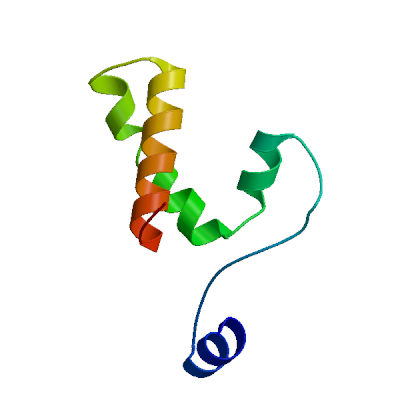 Figure S1: The homology model of the protein DGAT1Figure S2: Interaction of Designed molecules (DM01-DM13) with DGAT1SplitSplitSplitSplitCHEMBL ID and other from reference 34*IDSMILESExpr pIC50Calc pIC50Calc pIC50Calc pIC50Calc pIC50Expr-Calc pIC50Expr-Calc pIC50Expr-Calc pIC50Expr-Calc pIC50ADADADAD1234CHEMBL ID and other from reference 34*IDSMILESExpr pIC50123412341234-++-CHEMBL3037924DGAT001OC(=O)C[C@H]1CC[C@@H](CC1)c1ccc(cc1)-c1ccc(cn1)-c1nc2ccc(Cl)cc2[nH]19.00008.01888.22737.75268.25030.98120.77271.24740.7497YESYESYESYES+-+-CHEMBL2036730DGAT002OC(=O)C[C@H]1CC[C@@H](CC1)c1ccc(NC(=O)c2nnc(Nc3ccc(F)c(F)c3)o2)cc18.95908.83228.21837.70098.33620.12680.74071.25810.6228NOYESYESYES#*+-CHEMBL3929522DGAT003CC(C)(NC(=O)c1cn2cc(ccc2n1)-c1ccc(cc1)C1CC[C@H](CC(O)=O)CC1)c1ccc(F)cc18.92108.04418.08898.15008.47210.87690.83210.77100.4489YESYESYESYES*#-+CHEMBL3233889DGAT004Cc1cc(C(=O)NCCCCCc2ccccc2)c2ccc(cc2n1)-c1ccc(cc1)[C@H]1CC[C@H](CC(O)=O)CC18.85398.56918.71198.81068.86950.28480.14210.0434-0.0155YESYESYESYES-++-CHEMBL3613351DGAT005Cc1ccccc1-c1ccc(cc1)C(=O)NCCNC(=O)c1ccc(O[C@H]2C3CC4CC2C[C@](C4)(C3)C(O)=O)cc18.69908.56028.10478.19788.52320.13880.59430.50120.1758YESYESYESYES+-*#CHEMBL2408630DGAT006OC(=O)[C@@H]1CC[C@@H](CC1)Oc1ccc(cn1)-c1ccc(cn1)-c1nc2ccc(cc2[nH]1)C(F)(F)F8.65808.56578.71358.48888.52390.0923-0.05550.16920.1341YESYESYESYES#*+-CHEMBL3037925DGAT007OC(=O)C[C@H]1CC[C@@H](CC1)c1ccc(cc1)-c1ccc(cn1)-c1nc2ccc(cc2[nH]1)C(F)(F)F8.55308.13278.17597.99838.24600.42030.37710.55470.3070YESYESYESYES*#-+CHEMBL2408470DGAT008OC(=O)[C@@H]1CC[C@@H](CC1)Oc1ccc(cn1)-c1ccc(cn1)-c1nc2cc(F)c(F)cc2[nH]18.46858.55699.17648.66508.5412-0.0884-0.7074-0.1960-0.0722YESYESYESYES-+#*CHEMBL2408472DGAT009OC(=O)[C@@H]1CC[C@@H](CC1)Oc1ccc(cn1)-c1ccc(cn1)-c1nc2ccc(F)cc2[nH]18.46908.37658.56388.24568.17230.0925-0.09480.22340.2967YESYESYESYES+-*#CHEMBL2408632DGAT010OC(=O)[C@@H]1CC[C@@H](CC1)Oc1ccc(cn1)-c1ccc(cn1)-c1nc2ccc(Cl)cc2[nH]18.43208.45188.76488.24318.5281-0.0198-0.33280.1889-0.0961YESYESYESYES#*+-CHEMBL2408633DGAT011OC(=O)[C@H]1CC[C@@H](CC1)Oc1ccc(cn1)-c1ccc(cn1)-c1nc2ccc(Cl)cc2[nH]18.37708.37708.61618.33748.64090.0000-0.23910.0396-0.2639YESYESYESYES*#-+CHEMBL2408620DGAT012OC(=O)[C@H]1CC[C@@H](CC1)Oc1ccc(cn1)-c1ccc(cn1)-c1nc2cc(F)c(F)cc2[nH]18.36658.48219.02788.75928.6540-0.1156-0.6608-0.3922-0.2870YESYESYESYES-++-CHEMBL2408631DGAT013OC(=O)[C@H]1CC[C@@H](CC1)Oc1ccc(cn1)-c1ccc(cn1)-c1nc2ccc(cc2[nH]1)C(F)(F)F8.35708.49098.56488.58318.6366-0.1339-0.2078-0.2261-0.2796YESYESYESYES+-+-CHEMBL2408623DGAT014OC(=O)[C@@H]1CC[C@@H](CC1)Oc1ccc(cn1)-c1ccc(cn1)-c1nc2ccc(OC(F)(F)F)cc2[nH]18.33708.45098.75868.49468.5502-0.1139-0.4216-0.1576-0.2132YESYESYESYES#*+-CHEMBL3613341DGAT015Cc1cccc(C)c1-c1ccc(cc1)C(=O)NCCNC(=O)c1ccc(O[C@H]2C3CC4CC2C[C@](C4)(C3)C(O)=O)cc18.30108.71178.28128.22638.7685-0.41070.01980.0747-0.4675YESYESYESYES*#-+CHEMBL3613349DGAT016OC(=O)C12CC3CC(C1)C(Oc1ccc(cc1)C(=O)NCCNC(=O)c1nc(oc1C(F)(F)F)-c1ccccc1)C(C3)C28.30108.33088.17367.99958.4182-0.02980.12740.3015-0.1172YESYESYESNo#+#*CHEMBL3613355DGAT017OC(=O)[C@@]12CC3CC(C1)[C@H](Oc1ccc(cc1)C(=O)NCCNC(=O)c1ccc(cc1)-c1ccccc1)C(C3)C28.30108.60958.32528.14448.5682-0.3085-0.02420.1566-0.2672YESYESYESYES+-*#CHEMBL3918850DGAT018OC(=O)C[C@H]1CCC(CC1)c1ccc(cc1)-c1ccc2nc(cn2c1)C(=O)NCc1ccc(Oc2ccc(F)cc2)cc18.27608.44568.87958.82088.8206-0.1696-0.6035-0.5448-0.5446YESYESYESYES#*+-CHEMBL3924760DGAT019Cc1cccc(Cl)c1CNC(=O)c1cn2cc(ccc2n1)-c1ccc(cc1)C1CC[C@H](CC(O)=O)CC18.11908.11878.36258.36818.89580.0003-0.2435-0.2491-0.7768YESYESYESYES*#-+CHEMBL2165819DGAT020OC(=O)[C@@H]1CC[C@@H](CC1)OC1CCN(CC1)c1ccc(cn1)-c1nc2cc(ccc2[nH]1)C(F)(F)F8.09697.74097.79217.68847.54790.35600.30490.40860.5491YESYESYESNo-+#*CHEMBL3233885DGAT021OC(=O)C12CC3CC(C1)C(Oc1ccc(cc1)C(=O)NCCNC(=O)c1ccc(cc1)-c1ccccc1)C(C3)C28.09707.87567.77787.57037.67960.22140.31920.52670.4174YESYESYESYES+--+CHEMBL3342774DGAT022OC(=O)C[C@H]1CC[C@@H](CC1)c1ccc(cc1)-c1ccc2c(cccc2c1)C(=O)Nc1ccccc18.09707.27867.10857.02317.08800.81840.98851.07391.0090YESYESYESYES++-+CHEMBL3613340DGAT023Nc1c(cnc2ccnn12)-c1ccc(cc1)[C@H]1CC[C@H](CC(O)=O)CC18.09707.27007.05016.59657.16770.82701.04691.50050.9293YESYESYESYES*#-+CHEMBL3613347DGAT024OC(=O)[C@@]12CC3CC(C1)[C@H](Oc1ccc(cc1)C(=O)NCCNC(=O)c1ccc4ccccc4c1)C(C3)C28.09698.36287.86907.72247.7762-0.26590.22800.37460.3208YESYESYESYES-+#*CHEMBL2408634DGAT025OC(=O)[C@@H]1CC[C@@H](CC1)Oc1ccc(cn1)-c1ccc(cn1)-c1nc2ccccc2[nH]18.09107.85787.92077.82307.46220.23320.17030.26800.6288YESYESYESYES+-*#CHEMBL2408471DGAT026OC(=O)[C@H]1CC[C@@H](CC1)Oc1ccc(cn1)-c1ccc(cn1)-c1nc2ccc(F)cc2[nH]18.09108.30178.41518.33988.2850-0.2107-0.3241-0.2488-0.1940YESYESYESYES#*+-CHEMBL3613350DGAT027OC(=O)C[C@H]1CCC(CC1)c1ccc(cc1)-c1ccc2nc(cn2c1)C(=O)NCc1ccc2OCCCOc2c18.00407.23967.39507.77567.75480.76440.60900.22840.2492YESYESYESYES*#-+CHEMBL3233888DGAT028OC(=O)C[C@H]1CCC(CC1)c1ccc(cc1)-c1ccc2nc(cn2c1)C(=O)Nc1ccc(Cl)c(Cl)c18.00447.92558.12238.34408.36650.0789-0.1183-0.3400-0.3625YESYESYESYES-++-CHEMBL3949646DGAT029OC(=O)[C@]12CC3CC(C1)[C@H](Oc1ccc(cc1)C(=O)NCCNC(=O)c1ccc(cc1)-c1ccccc1)C(C3)C28.00008.68758.36378.14218.6676-0.6875-0.3637-0.1421-0.6676YESYESYESYES+-*#CHEMBL3930018DGAT030Cc1cc(C(=O)Nc2ccccc2)c2ccc(cc2n1)-c1ccc(cc1)[C@H]1CC[C@H](CC(O)=O)CC18.00007.97218.10518.09277.93380.0279-0.1051-0.09270.0662YESYESYESYES#*+-CHEMBL3342772DGAT031OC(=O)[C@@H]1CC[C@@H](CC1)OC1CCN(CC1)c1ccc(cn1)-c1nc2cc(Cl)ccc2[nH]17.95907.65257.69277.44277.47920.30650.26630.51630.4798YESYESYESNo*#-+CHEMBL3975967DGAT032OC(=O)C[C@H]1CCC(CC1)c1ccc(cc1)-c1ccc2nc(cn2c1)C(=O)Nc1cccc(Cl)c17.93187.50067.50947.81977.91990.43120.42260.11230.0121YESYESYESYES-+#*CHEMBL2408635DGAT033OC(=O)[C@H]1CC[C@@H](CC1)Oc1ccc(cn1)-c1ccc(cn1)-c1nc2ccccc2[nH]17.92107.78307.77207.91727.57500.13800.14900.00380.3460YESYESYESYES+-+-CHEMBL3946651DGAT034OC(=O)C[C@H]1CCC(CC1)c1ccc(cc1)-c1ccc2nc(cn2c1)C(=O)NCc1ccc(F)c(Cl)c17.91407.78538.66418.66938.04930.1287-0.7501-0.7553-0.1353YESYESYESNo#*+-CHEMBL2408628DGAT035COc1ccc2[nH]c(nc2n1)-c1ccc(nc1)-c1ccc(O[C@H]2CC[C@H](CC2)C(O)=O)nc17.88607.43397.40907.42067.58550.45210.47700.46540.3005YESYESYESYES*#-+CHEMBL402721DGAT036OC(=O)[C@@H]1CCC[C@H]1C(=O)c1ccc(cc1)-c1ccc(NC(=O)Nc2ccc(cc2)C(F)(F)F)cc17.85397.78137.63827.28317.57620.07260.21580.57090.2778YESYESYESYES-+#*CHEMBL3287876DGAT037COc1ccc2[nH]c(nc2n1)-c1ccc(nc1)-c1ccc(O[C@H]2CC[C@@H](CC2)C(O)=O)nc17.79607.50877.55777.32637.47280.28730.23830.46970.3232YESYESYESYES+-+-CHEMBL254444DGAT038OC(=O)C[C@H]1CC[C@@H](CC1)c1ccc(cc1)-c1ccc2N(CCOc2c1)C(=O)Nc1ccccc1C(F)(F)F7.79607.19087.04967.01697.15240.60520.74640.77910.6436YESYESYESYES+-+-CHEMBL2408629DGAT039OC(=O)[C@@H]1CCC[C@H]1C(=O)c1ccc(cc1)-c1ccc(NC(=O)Nc2ccccc2C(F)(F)F)cc17.79607.57726.96107.12147.09670.21880.83500.67460.6993YESYESYESYES*#-+CHEMBL254445DGAT040OC(=O)[C@@H]1CCC[C@H]1C(=O)c1ccc(cc1)-c1ccc(NC(=O)Nc2cccc(c2)C(F)(F)F)cc17.76967.86557.74537.51207.6023-0.09590.02470.25800.1677YESYESYESYES-+#*CHEMBL3287865DGAT041C[C@@H]1CN(C(=O)Nc2ccccc2)c2ccc(cc2O1)-c1ccc(cc1)[C@H]1CC[C@H](CC(O)=O)CC17.74507.42677.40487.37827.48470.31830.34020.36680.2603YESYESYESYES+-*#CHEMBL3905096DGAT042OC(=O)[C@@H]1CCC[C@H]1C(=O)c1ccc(cc1)-c1ccc(NC(=O)Nc2cccc(Cl)c2)cc17.72107.76797.64177.40457.6948-0.04690.07930.31650.0262YESYESYESYES#*+-CHEMBL3613348DGAT043OC(=O)[C@]12CC3CC(C1)[C@H](Oc1ccc(cc1)C(=O)NCCNC(=O)c1ccc4ccccc4c1)C(C3)C27.72108.44087.90757.72027.8757-0.7198-0.18650.0008-0.1547YESYESYESYES*#-+CHEMBL404419DGAT044OC(=O)C[C@H]1CCC(CC1)c1ccc(cc1)-c1ccc2nc(cn2c1)C(=O)Nc1ccc(F)c(Cl)c17.72127.62388.28688.36657.79150.0974-0.5658-0.6455-0.0705YESYESYESNo-+#*CHEMBL254865DGAT045OC(=O)[C@@H]1CCC[C@H]1C(=O)c1ccc(cc1)-c1ccc(NC(=O)Nc2cc(ccc2F)C(F)(F)F)cc17.67807.49787.26597.13377.44880.18020.41210.54430.2292YESYESYESYES+-*#CHEMBL3613339DGAT046OC(=O)C12CC3CC(C1)C(Oc1ccc(cc1)C(=O)NCCNC(=O)c1ccc4ccccc4c1)C(C3)C27.65807.62887.32167.14836.88760.02920.33640.50970.7704YESYESYESYES#*+-CHEMBL3342775DGAT047OC(=O)C[C@H]1CC[C@@H](CC1)c1ccc(cc1)-c1ccc2c(ccnc2c1)C(=O)Nc1ccccc17.63807.59117.18867.05447.34110.04690.44940.58360.2969YESYESYESYES*#-+CHEMBL3233887DGAT048OC(=O)[C@H]1CC[C@@H](CC1)OC1CCN(CC1)c1ccc(cn1)-c1nc2cc(ccc2[nH]1)C(F)(F)F7.63837.66617.64347.78267.6607-0.0278-0.0054-0.1446-0.0227YESYESYESNo-+-+CHEMBL3233886DGAT049Cc1cc(C(=O)Nc2ccccc2)c2ccc(cc2n1)-c1ccc(OCC(C)(C)C(O)=O)[n+]([O-])c17.63807.52687.61637.38307.39080.11120.02170.25500.2472YESYESYESNo*-*#CHEMBL3233891DGAT050CC(C)c1cccc(NC(=O)c2ccnc3cc(ccc23)-c2ccc(cc2)[C@H]2CC[C@H](CC(O)=O)CC2)c17.63807.85227.76497.95357.6366-0.2142-0.1269-0.31550.0014YESYESYESYES+-+-CHEMBL430405DGAT051OC(=O)[C@@H]1CCC[C@H]1C(=O)c1ccc(cc1)-c1ccc(NC(=O)Nc2ccccc2)cc17.62006.97786.77516.84036.64950.64220.84490.77970.9705YESYESYESYES++-+CHEMBL3342770DGAT052FC(F)(F)c1nc(oc1C(=O)Nc1ccc(nc1)N1CCN(CC1)C(=O)Nc1ccccc1Cl)N1CCCCC17.58506.32376.17236.30696.55911.26131.41271.27811.0259YESYESYESNo-+#*CHEMBL2441208DGAT053OC(=O)[C@@H]1CC[C@@H](CC1)OC1CCN(CC1)c1ccc(cn1)-c1nc2cc(F)ccc2[nH]17.58507.55177.64247.44517.19630.0333-0.05740.13990.3887YESYESYESNo+-*#CHEMBL3287884DGAT054CCCCCCCNC(=O)N1CCOc2cc(ccc12)-c1ccc(cc1)[C@H]1CC[C@H](CC(O)=O)CC17.56907.09367.02106.80806.93680.47540.54800.76100.6322YESYESYESYES#*+-CHEMBL254870DGAT055COc1ccc(NC(=O)Nc2ccc(cc2)-c2ccc(cc2)C(=O)[C@@H]2CCC[C@H]2C(O)=O)cc17.55307.43457.52567.47047.88050.11850.02740.0826-0.3275YESYESYESYES*#-+CHEMBL3342773DGAT056OC(=O)[C@H]1CC[C@@H](CC1)OC1CCN(CC1)c1ccc(cn1)-c1nc2cc(Cl)ccc2[nH]17.53767.57777.54417.53697.5920-0.0401-0.00610.0011-0.0540YESYESYESNo-+#*CHEMBL3915108DGAT057CC(NC(=O)c1cn2cc(ccc2n1)-c1ccc(cc1)C1CC[C@H](CC(O)=O)CC1)c1ccccc17.52107.28357.26727.70267.56170.23750.2538-0.1816-0.0407YESYESYESYES+-*#CHEMBL3287864DGAT058CC1CN(C(=O)Nc2ccccc2)c2ccc(cc2O1)-c1ccc(cc1)[C@H]1CC[C@H](CC(O)=O)CC17.48106.96776.95777.04557.14870.51330.52330.43550.3323YESYESYESYES#*+-CHEMBL3287874DGAT059CCOc1ccc(NC(=O)N2CCOc3cc(ccc23)-c2ccc(cc2)[C@H]2CC[C@H](CC(O)=O)CC2)cc17.46807.26317.66237.72177.49740.2049-0.1943-0.2537-0.0294YESYESYESYES*##+CHEMBL3287878DGAT060OC(=O)C[C@H]1CC[C@@H](CC1)c1ccc(cc1)-c1ccc2N(CCOc2c1)C(=O)Nc1ccc(F)cc1C(F)(F)F7.45597.34187.55997.12827.57850.1141-0.10390.3278-0.1225YESYESYESYES-+#*CHEMBL3287882DGAT061OC(=O)C[C@H]1CC[C@@H](CC1)c1ccc(cc1)-c1ccc2N(CCOc2c1)C(=O)NCCCCc1ccccc17.44407.02437.13897.15197.02200.41970.30510.29210.4220YESYESYESYES+-+-CHEMBL2408621DGAT062OC(=O)[C@@H]1CC[C@@H](CC1)Oc1ccc(cn1)-c1ccc(cn1)-c1nc2ccc(cc2[nH]1)C#N7.44407.20577.90137.74167.68430.2383-0.4573-0.2976-0.2403NOYESYESYES#*+-CHEMBL1939631DGAT063CC(C)(COc1ccc(cn1)-c1ccc(NC(=O)c2ccc3ccccc3c2)cc1)C(O)=O7.43206.35046.76086.78866.58751.08160.67120.64340.8445YESYESYESYES*#-+CHEMBL3287875DGAT064CCc1ccccc1NC(=O)N1CCOc2cc(ccc12)-c1ccc(cc1)[C@H]1CC[C@H](CC(O)=O)CC17.43186.68066.87876.98366.93000.75120.55330.44840.5020NOYESYESYES-+#*CHEMBL254658DGAT065OC(=O)[C@@H]1CCC[C@H]1C(=O)c1ccc(cc1)-c1ccc(NC(=O)Nc2cccc(F)c2)cc17.40907.66717.59137.40697.4118-0.2581-0.18230.0021-0.0028YESYESYESYES*#-+41DGAT066CCCc1c(-c2nc(CCO)no2)c(C(=O)OCC)c2c(cc(nn12)N1CCOCC1)-c1ccccc16.74507.00126.81256.95376.8432-0.2562-0.0675-0.2087-0.0982YESYESYESYES-+-+CHEMBL3233884DGAT067OC(=O)C[C@H]1CC[C@@H](CC1)c1ccc(cc1)-c1ccc2N(CCOc2c1)C(=O)Nc1ccccc17.39806.44306.37236.44526.36980.95501.02570.95281.0282YESYESYESYES*#-+CHEMBL3287898DGAT068FC(F)(F)COc1ccc(cn1)C(=O)NCCNC(=O)c1cn(nc1C(F)(F)F)-c1ccccc17.35656.59876.71826.87546.94240.75780.63780.48060.4136YESYESYESNo-+#*CHEMBL1092385DGAT069CCc1ccccc1NC(=O)N1C[C@@H](C)Oc2cc(ccc12)-c1ccc(cc1)[C@H]1CC[C@H](CC(O)=O)CC17.35607.15087.49607.27887.34910.2052-0.14000.07720.0069NOYESYESYES+-+-CHEMBL3287867DGAT070OC(=O)C[C@H]1CC[C@H](CC1)c1ccc(cc1)-c1ccc2N(CCOc2c1)C(=O)Nc1ccccc17.34706.36826.22376.53946.48250.97881.12330.80760.8645YESYESYESYES#*+-CHEMBL3287890DGAT071CCC1CN(C(=O)Nc2ccccc2)c2ccc(cc2O1)-c1ccc(cc1)[C@H]1CC[C@H](CC(O)=O)CC17.34707.08637.06317.14167.28110.26070.28390.20540.0659YESYESYESYES*#-+CHEMBL3287896DGAT072CCc1ccccc1NC(=O)N1CC(C)Oc2cc(ccc12)-c1ccc(cc1)[C@H]1CC[C@H](CC(O)=O)CC17.30106.64436.81797.10756.85420.65670.48310.19350.4468NOYESYESYES-+#*CHEMBL3287897DGAT073CCc1ccccc1NC(=O)N1C[C@H](C)Oc2cc(ccc12)-c1ccc(cc1)[C@H]1CC[C@H](CC(O)=O)CC17.27607.07607.34737.37307.46190.2000-0.0713-0.0970-0.1859NOYESYESYES+-*#CHEMBL2408626DGAT074Cc1ccc2[nH]c(nc2n1)-c1ccc(nc1)-c1ccc(O[C@H]2CC[C@H](CC2)C(O)=O)nc17.20807.31967.34297.40707.5281-0.1116-0.1349-0.1990-0.3201YESYESYESYES#*+-CHEMBL402926DGAT075OC(=O)[C@@H]1CCC[C@H]1C(=O)c1ccc(cc1)-c1ccc(NC(=O)Nc2ccc3OCOc3c2)cc17.20106.72206.75476.65846.78300.47900.44630.54260.4180YESYESYESYES*#-+CHEMBL3287877DGAT076OC(=O)C[C@H]1CC[C@@H](CC1)c1ccc(cc1)-c1ccc2N(CCc2c1)C(=O)Nc1ccccc17.16126.41316.36816.46826.80450.74810.79290.69280.3565YESYESYESYES-+#*CHEMBL3233883DGAT077Cc1cc(C(=O)Nc2ccccc2)c2ccc(cc2n1)-c1ccc(OCC(C)(C)C(O)=O)nc17.16107.04467.05877.02117.13600.11640.10230.13990.0250YESYESYESYES+-*#CHEMBL3613344DGAT078CC(C)c1ccccc1NC(=O)N1CCOc2cc(ccc12)-c1ccc(cc1)[C@H]1CC[C@H](CC(O)=O)CC17.16106.69736.74416.95776.74000.46370.41690.20330.4210NOYESYESYES#*+-CHEMBL3233890DGAT079OC(=O)CC1C2CC3CC1CC(C3)(C2)Oc1ccc(cc1)C(=O)NCCNC(=O)c1ccc(cc1)-c1ccccc17.16107.13657.07317.19847.06210.02450.0879-0.03740.0989YESYESYESYES##-+CHEMBL3287894DGAT080CCC1CN(C(=O)Nc2ccccc2)c2ccc(cc2O1)-c1ccc(OCC(C)(C)C(O)=O)nc17.13706.15886.01666.07006.48330.97821.12041.06700.6537YESYESYESYES-++-CHEMBL1089874DGAT081CCOc1ccc(cc1)C(=O)NCCNC(=O)c1cn(nc1C(F)(F)F)-c1ccccc17.11406.21116.08526.14636.01800.90291.02880.96771.0960YESYESYESYES+-*#CHEMBL3233879DGAT082OC(=O)C[C@H]1CC[C@@H](CC1)c1ccc(cc1)-c1ccc2N(CCCc2c1)C(=O)Nc1ccccc17.07606.53176.47346.56436.93680.54430.60260.51170.1392YESYESYESYES#*+-CHEMBL1835919DGAT083CCOc1ccc(cn1)C(=O)NCCNC(=O)c1cn(nc1C(F)(F)F)-c1ccccc17.06106.43016.45046.69716.48640.63090.61060.36390.5746YESYESYESYES##-+CHEMBL1089498DGAT084Nc1ncnc2OCCN(c3ccc(cc3)[C@H]3CC[C@H](CC(O)=O)CC3)C(=O)c127.05606.99096.58086.95517.03030.06510.47520.10090.0257YESYESYESYES-+#*CHEMBL3287892DGAT085CCC1CN(C(=O)Nc2ccccc2)c2ccc(cc2O1)-c1ccc(OCC2(CC2)C(O)=O)nc17.04606.62486.50736.39876.68710.42120.53870.64730.3589YESYESYESYES+-*#CHEMBL1089182DGAT086CCOc1ccc(cc1)C(=O)NCCNC(=O)c1cn(nc1C(F)(F)F)-c1ccccn17.04106.38706.16266.27876.14800.65400.87840.76230.8930YESYESYESYES+-+-CHEMBL2408622DGAT087OC(=O)[C@H]1CC[C@@H](CC1)Oc1ccc(cn1)-c1ccc(cn1)-c1nc2ccc(cc2[nH]1)C#N7.01807.13097.75267.83587.7970-0.1129-0.7346-0.8178-0.7790NOYESYESYES##-+CHEMBL2178953DGAT088Cc1nc(C)c(nc1C(N)=O)-c1ccc(cc1)[C@H]1CC[C@H](CC(O)=O)CC17.00006.15316.34066.39566.32380.84690.65940.60440.6762YESYESYESYES-+#*CHEMBL1939632DGAT089CC(C)(COc1ccc(cc1)-c1ccc(NC(=O)c2ccc3ccccc3c2)cc1)C(O)=O6.99106.13146.39556.23786.11910.85960.59550.75320.8719YESYESYESYES+-*#CHEMBL3342771DGAT090OC(=O)C[C@H]1CC[C@@H](CC1)c1ccc(cc1)-c1ccc2N(CCOc2c1)C(=O)Cc1ccccc16.95906.72526.69946.73296.54910.23380.25960.22610.4099YESYESYESYES#*+-CHEMBL3287893DGAT091OC(=O)C[C@H]1CC[C@@H](CC1)c1ccc(cc1)-c1ccc2N(CCOc2c1)C(=O)NCc1ccccc16.95906.60456.74976.74806.62760.35450.20930.21100.3314YESYESYESYES*#-+CHEMBL3287881DGAT092CCC1CN(C(=O)Nc2ccccc2)c2ccc(cc2O1)-c1ccc(OCC2(CCC2)C(O)=O)nc16.95866.74346.61266.49486.81950.21520.34640.46420.1395YESYESYESYES-++-CHEMBL3287869DGAT093OC(=O)[C@H]1CC[C@@H](CC1)OC1CCN(CC1)c1ccc(cn1)-c1nc2cc(F)ccc2[nH]16.95907.47697.49377.53947.3091-0.5179-0.5347-0.5804-0.3501YESYESYESNo+-+-CHEMBL2063280DGAT094COc1cc(C)c(-c2nc3ccc(cc3[nH]2)C(=O)Nc2ccc(C)c(C)c2)c(C)c16.92106.97136.88596.45476.0487-0.05030.03510.46630.8723NOYESYESYES-+#*CHEMBL1939628DGAT095Cc1cc(NC(=O)c2ccc3ccccc3c2)ccc1-c1ccc(OCC(C)(C)C(O)=O)nc16.90306.12966.16506.03755.77230.77340.73800.86551.1307YESYESYESYES##-+CHEMBL2441209DGAT096FC(F)(F)c1nc(oc1C(=O)Nc1ccc(nc1)N1CCCN(CC1)C(=O)Nc1ccccc1Cl)N1CCCCC16.87306.44236.27776.40306.69150.43070.59530.47000.1815YESYESYESNo-+#*CHEMBL3287868DGAT097OC(=O)C[C@H]1CC[C@@H](CC1)c1ccc(cc1)-c1ccc2N(CCOc2c1)C(=O)NC1CCCCC16.79606.37596.63816.25786.37780.42010.15790.53820.4182YESYESYESYES+-*#CHEMBL3287883DGAT098CCCC1CN(C(=O)Nc2ccccc2)c2ccc(cc2O1)-c1ccc(cc1)[C@H]1CC[C@H](CC(O)=O)CC16.79607.20497.16847.23777.4135-0.4089-0.3724-0.4417-0.6175YESYESYESYES+--+CHEMBL2408627DGAT099Cc1ccc2[nH]c(nc2n1)-c1ccc(nc1)-c1ccc(O[C@H]2CC[C@@H](CC2)C(O)=O)nc16.79307.39447.49167.31287.4154-0.6014-0.6986-0.5198-0.6224YESYESYESYES+-*#CHEMBL3287887DGAT100O=C(Nc1ccccc1)N1CCOc2cc(ccc12)-c1ccc(cc1)[C@H]1CC[C@H](Cc2nnn[nH]2)CC16.77006.84457.16217.11727.2404-0.0745-0.3921-0.3476-0.4704NOYESYESYES-+-+CHEMBL2409663DGAT101[H][C@@]1(CC[C@@H](CC1)c1ccc(cc1)-c1ccc2N(CCOc2c1)C(=O)Nc1ccccc1)C(C)C(O)=O6.69906.60996.69856.91816.55850.08910.0005-0.21910.1405YESYESYESYES+-*#CHEMBL3287885DGAT102OC(=O)CC1CCC(CC1)c1ccc(cc1)-c1nc2ccc(NC(=O)c3nc(oc3C(F)(F)F)-c3ccccc3C(F)(F)F)cc2[nH]1~6.69706.56046.31656.59356.60960.13660.38050.10350.0874YESNOYESYES+-+-CHEMBL3287891DGAT103OC(=O)[C@@H]1CCC[C@H]1C(=O)c1ccc(cc1)-c1ccc(Nc2nc3ccc(OC(F)(F)F)cc3s2)c(F)c16.68406.65498.12838.02098.07830.0291-1.4443-1.3369-1.3943NOYESYESYES+-*#CHEMBL401117DGAT104CCC1CN(C(=O)Nc2ccccc2)c2ccc(cc2O1)-c1ccc(OC[C@H]2C[C@@H]2C(O)=O)nc16.67806.85316.99857.38697.7351-0.1751-0.3205-0.7091-1.0571YESYESYESYES-+#*CHEMBL1939623DGAT105Cn1c(OCC(C)(C)C(=O)Nc2ccccc2)nnc1-c1ccc(NC(=O)c2ccc3ccccc3c2)cc16.65805.98946.40426.29446.22880.66860.25380.36360.4292NOYESYESYES+--+CHEMBL1089875DGAT106CCOc1ccc(cc1)C(=O)NCCNC(=O)c1cn(nc1C)-c1ccccc16.58506.08185.74405.70435.76670.50320.84100.88070.8183YESYESYESYES#*+-CHEMBL2409568DGAT107OC(=O)CC1CCC(CC1)c1ccc(cc1)-c1nc2ccc(NC(=O)c3nc(oc3C(F)(F)F)-c3ccccc3Cl)cc2[nH]16.55806.28276.45286.50036.27790.27530.10520.05770.2801YESYESYESNo*#-+CHEMBL3233878DGAT108OC(=O)C[C@H]1CC[C@@H](CC1)c1ccc(cc1)-c1ccc2c(c[nH]c2c1)C(=O)Nc1ccccc16.54676.67626.93006.60166.3603-0.1295-0.3830-0.05460.1867YESYESYESNo-+-+CHEMBL3286412DGAT109CC(C)C1CN(C(=O)Nc2ccccc2)c2ccc(cc2O1)-c1ccc(cc1)[C@H]1CC[C@H](CC(O)=O)CC16.52307.15977.05677.36677.2782-0.6367-0.5337-0.8437-0.7552YESYESYESYES+-*#CHEMBL3287895DGAT110CCC1CN(C(=O)Nc2ccccc2)c2ccc(cc2O1)-c1cnc(OCC(C)(C)C(O)=O)nc16.50906.48746.22196.15146.84000.02160.28710.3576-0.3310YESYESYESYES#*+-CHEMBL2408624DGAT111CS(=O)(=O)c1ccc2nc([nH]c2c1)-c1ccc(nc1)-c1ccc(O[C@H]2CC[C@H](CC2)C(O)=O)nc16.44606.66016.58296.42526.1767-0.2141-0.13690.02080.2693YESYESYESNo-++-CHEMBL3287866DGAT112C[C@H]1CN(C(=O)Nc2ccccc2)c2ccc(cc2O1)-c1ccc(cc1)[C@H]1CC[C@H](CC(O)=O)CC16.44407.35197.25617.47247.5974-0.9079-0.8121-1.0284-1.1534YESYESYESYES-++-CHEMBL1089169DGAT113FC(F)(F)c1nn(cc1C(=O)NCCNC(=O)c1ccc(Cl)nc1)-c1ccccc16.43206.10216.34045.96635.65850.32990.09160.46570.7735YESYESYESNo+-*#CHEMBL1092318DGAT114CCOc1ccc(cc1)C(=O)NCCNC(=O)c1cn(nc1C(F)(F)F)-c1ccc(OCC)cc16.42006.40306.28036.28276.45550.01700.13970.1373-0.0355YESYESYESYES+--+CHEMBL2063284DGAT115Cc1cc(CCC(O)=O)cc(C)c1-c1nc2ccc(cc2[nH]1)C(=O)Nc1ccc(cc1)C(C)(C)C6.40906.53666.65636.78726.8533-0.1276-0.2473-0.3782-0.4443YESYESYESYES*##+CHEMBL1090842DGAT116FC(F)(F)c1nn(cc1C(=O)NCCNC(=O)c1ccc(cc1)-n1cccn1)-c1ccccc16.39796.71856.27936.82256.4148-0.32060.1187-0.4245-0.0168YESYESYESNo-+#*CHEMBL1939621DGAT117Cc1cc(NC(=O)c2ccc3ccccc3c2)ccc1-c1cnc(OCC(C)(C)C(O)=O)nc16.36406.45826.37036.11906.1290-0.0942-0.00630.24500.2350YESYESYESYES+-*#CHEMBL1939625DGAT118CN(C)C(=O)C(C)(C)COc1nnc(-c2ccc(NC(=O)c3ccc4ccccc4c3)cc2)n1C6.35605.73205.78325.62485.70140.62400.57280.73120.6546NOYESYESYES+--+CHEMBL3613336DGAT119OC(=O)C12CC3CC(C1)C(Oc1ccc(cc1)C(=O)NCCNC(=O)Nc1ccccc1)C(C3)C26.30906.99926.99066.95636.7972-0.6902-0.6816-0.6473-0.4882YESYESYESYES+-+-CHEMBL3287861DGAT120OC(=O)C[C@H]1CC[C@@H](CC1)c1ccc(cc1)-c1ccc2N(CCOc2n1)C(=O)Nc1ccccc16.26006.70796.78827.12937.0442-0.4479-0.5282-0.8693-0.7842YESYESYESYES-+#*CHEMBL2409564DGAT121OC(=O)CC1CCC(CC1)c1ccc(cc1)-c1nc2ccc(NC(=O)c3nc(oc3C(F)(F)F)-c3ccccc3)cc2[nH]16.24606.48816.17416.48006.4313-0.24210.0719-0.2340-0.1853YESYESYESYES+-*#CHEMBL254871DGAT122CCOc1ccc(cc1)C(=O)NCCNC(=O)c1cn(nc1C(F)(F)F)-c1cccc(OCC)c16.22206.43286.30506.39836.4112-0.2108-0.0830-0.1763-0.1892YESYESYESYES+--+CHEMBL1089832DGAT123OC(=O)[C@@H]1CCC[C@H]1C(=O)c1ccc(cc1)-c1ccc(NC(=O)Nc2ccc(cc2)C#N)cc16.22006.29196.62496.44536.6401-0.0719-0.4049-0.2253-0.4201NOYESYESYES*##+CHEMBL1089208DGAT124CCOc1ccc(cc1)C(=O)NCCNC(=O)c1cn(nc1C(F)(F)F)-c1ccccc1O6.21476.18616.02136.17186.14050.02860.19370.04320.0745YESYESYESYES-++-CHEMBL3287862DGAT125CC1COc2cc(ccc2N1C(=O)Nc1ccccc1)-c1ccc(cc1)[C@H]1CC[C@H](CC(O)=O)CC16.20106.56446.45466.81036.2999-0.3634-0.2536-0.6093-0.0989YESYESYESNo+-*#CHEMBL1092303DGAT126CCOc1ccc(cc1)C(=O)NCCNC(=O)c1cn(nc1C(F)(F)F)C1CCCCC16.18706.27466.38046.22186.0313-0.0876-0.1934-0.03480.1557YESYESYESYES#*+-CHEMBL1939626DGAT127Cc1cc(NC(=O)c2ccc3ccccc3c2)ccc1-c1ccc(OCC(C)(C)C(O)=O)nn16.14906.14566.22666.11635.66260.0034-0.07760.03270.4864YESYESYESYES*#-+CHEMBL2408625DGAT128CS(=O)(=O)c1ccc2nc([nH]c2c1)-c1ccc(nc1)-c1ccc(O[C@H]2CC[C@@H](CC2)C(O)=O)nc16.13856.73496.73166.33096.0640-0.5964-0.5936-0.19290.0740YESYESYESNo-+#*CHEMBL1092008DGAT129CCOc1ccc(cc1)C(=O)NCCNC(=O)c1cn(Cc2ccccc2)nc1C(F)(F)F6.11406.55906.66746.47916.6108-0.4450-0.5534-0.3651-0.4968NOYESYESYES+-*#CHEMBL3287889DGAT130OC(=O)[C@@H]1CCC[C@H]1C(=O)c1ccc(cc1)-c1ccc2N(CCOc2c1)C(=O)Nc1ccccc16.08106.53186.28616.75666.3551-0.4508-0.2051-0.6756-0.2741YESYESYESYES#*+-CHEMBL3287886DGAT131ONC(=O)C[C@H]1CC[C@@H](CC1)c1ccc(cc1)-c1ccc2N(CCOc2c1)C(=O)Nc1ccccc16.03606.44336.14626.28176.1064-0.4073-0.1102-0.2457-0.0704YESYESYESYES##-+CHEMBL3233877DGAT132OC(=O)C[C@H]1CC[C@@H](CC1)c1ccc(cc1)-c1ccc2cc([nH]c2c1)C(=O)Nc1ccccc15.96306.84046.72466.28466.1979-0.8774-0.7616-0.3216-0.2349YESYESYESNo-++-CHEMBL2441200DGAT133OC(=O)C[C@H]1CC[C@@H](CC1)c1ccc(cc1)-c1ccc2N(CCOc2c1)C(=O)Nc1cc(ccc1F)C(F)(F)F5.92106.52967.09876.96447.2361-0.6086-1.1777-1.0434-1.3151NOYESYESYES+-*#CHEMBL1089168DGAT134CCOc1ccc(cc1)C(=O)NCCNC(=O)c1nn(cc1C)-c1ccccc15.92106.01775.72405.80365.5528-0.09670.19700.11740.3682YESYESYESYES#*+-CHEMBL3287873DGAT135FC(F)(F)c1nn(cc1C(=O)NCCNC(=O)c1ccc(Cl)cn1)-c1ccccc15.92106.38276.74736.71306.1686-0.4617-0.8263-0.7920-0.2476YESYESYESNo*#-+CHEMBL1089304DGAT136CC(C)OC(=O)N1CCN(CC1)c1ccc(NC(=O)c2oc(nc2C(F)(F)F)N2CCCCC2)cn15.91905.34875.92786.58645.68760.5703-0.0088-0.66740.2314YESYESYESYES-+#*CHEMBL2441202DGAT137FC(F)(F)c1nc(oc1C(=O)Nc1ccc(nc1)N1CCN(CC1)C(=O)Oc1ccccc1Cl)N1CCCCC15.85806.55826.48796.48996.7051-0.7002-0.6299-0.6319-0.8471YESYESYESNo+-+-CHEMBL1092009DGAT138CCOc1ccc(cc1)C(=O)NCCNC(=O)c1cn(nc1C(F)(F)F)-c1ccc(Cl)cc15.82406.39216.96126.38266.4277-0.5681-1.1372-0.5586-0.6037YESYESYESNo+-*#CHEMBL3233880DGAT139OC(=O)C[C@H]1CC[C@@H](CC1)c1ccc(cc1)-c1ccc2N(CCC(=O)c2c1)C(=O)Nc1ccccc15.77806.46566.44196.66286.5387-0.6876-0.6639-0.8848-0.7607YESYESYESYES*#-+CHEMBL1939618DGAT140Cn1c(OCC(C)(C)C(O)=O)nnc1-c1ccc(NC(=O)c2ccc3ccccc3c2)cc15.70775.72095.90645.83615.7362-0.0132-0.1984-0.1281-0.0282NOYESYESYES-+#*CHEMBL2063282DGAT141Cc1ccc(NC(=O)c2ccc3nc([nH]c3c2)-c2c(C)cc(NCC(O)=O)cc2C)cc1C5.69905.43835.99085.74205.67200.2607-0.2918-0.04300.0270YESYESYESNo+--+CHEMBL1939627DGAT142Cc1cc(NC(=O)c2ccc3ccccc3c2)ccc1-c1cnc(OCC(C)(C)C(O)=O)cn15.66506.47886.53716.58546.3783-0.8138-0.8721-0.9204-0.7133YESYESYESYES+-+-CHEMBL2441212DGAT143FC(F)(F)c1nc(oc1C(=O)Nc1ccc(nc1)N1CCN(CC1)c1ncccc1Cl)N1CCCCC15.64406.38756.25326.24506.3818-0.7435-0.6092-0.6010-0.7378YESYESYESNo*#-+CHEMBL1939622DGAT144CC(C)NC(=O)C(C)(C)COc1nnc(-c2ccc(NC(=O)c3ccc4ccccc4c3)cc2)n1C5.63085.75495.76245.59095.6122-0.1241-0.13140.04010.0188NOYESYESYES-+#*CHEMBL3613334DGAT145CC(C)(C)OC(=O)NCCNC(=O)c1ccc(OC2C3CC4CC2CC(C4)(C3)C(O)=O)cc15.57706.10186.07246.29816.2885-0.5248-0.4954-0.7211-0.7115YESYESYESYES+-+-CHEMBL3233876DGAT146OC(=O)C[C@H]1CC[C@@H](CC1)c1ccc(cc1)-c1ccc2n(ncc2c1)C(=O)Nc1ccccc15.57406.77636.58956.58446.6046-1.2023-1.0155-1.0104-1.0306YESYESYESYES#*+-CHEMBL2441213DGAT147COCCN(C)c1ccc(NC(=O)c2oc(nc2C(F)(F)F)-c2ccccc2)cn15.54505.58445.92526.45765.1862-0.0394-0.3802-0.91260.3588YESYESYESYES*#-+CHEMBL1089507DGAT148CCOc1ccc(cc1)C(=O)NCCNC(=O)c1cn(nc1C(F)(F)F)-c1cccnc15.46856.57426.16726.02746.2941-1.1057-0.6992-0.5594-0.8261YESYESYESYES-++-CHEMBL3233873DGAT149OC(=O)C[C@H]1CC[C@@H](CC1)c1ccc(cc1)-c1ccc2oc(Nc3ccccc3)nc2c15.41506.15306.45816.23456.1336-0.7380-1.0431-0.8195-0.7186YESYESYESYES+-*#CHEMBL1939619DGAT150Cn1c(CCC(O)=O)nnc1-c1ccc(NC(=O)c2ccc3ccccc3c2)cc15.39805.49015.69465.55765.2258-0.0921-0.2966-0.15960.1722NOYESYESYES-+-+CHEMBL3233881DGAT151OC(=O)C[C@H]1CC[C@@H](CC1)c1ccc(cc1)-c1ccc2N(CCNc2c1)C(=O)Nc1ccccc15.31706.39326.24706.47676.3043-1.0762-0.9300-1.1597-0.9873YESYESYESYES-#-+CHEMBL1091721DGAT152CCOc1cccc(c1)C(=O)NCCNC(=O)c1cn(nc1C(F)(F)F)-c1ccccc15.29206.24096.10986.26195.9737-0.9489-0.8178-0.9699-0.6817YESYESYESYES++-+CHEMBL3287880DGAT153Nc1ccccc1NC(=O)N1CCOc2cc(ccc12)-c1ccc(cc1)[C@H]1CC[C@H](CC(O)=O)CC15.28406.40746.43276.66146.5061-1.1234-1.1487-1.3774-1.2221NOYESYESYES+-+-CHEMBL1939624DGAT154CN(C)CCNC(=O)C(C)(C)COc1nnc(-c2ccc(NC(=O)c3ccc4ccccc4c3)cc2)n1C5.23005.96275.86095.77465.6847-0.7327-0.6309-0.5446-0.4547NOYESYESYES-+#*CHEMBL1939620DGAT155Cn1c(OCC(C)(C)C(N)=O)nnc1-c1ccc(NC(=O)c2ccc3ccccc3c2)cc15.21505.27415.48585.36435.3096-0.0591-0.2708-0.1493-0.0946NOYESYESYES*#-+CHEMBL2063283DGAT156Cc1ccc(NC(=O)c2ccc3nc([nH]c3c2)-c2c(C)cc(CCC(O)=O)cc2C)cc1C5.18715.46766.05045.62855.7050-0.2805-0.8634-0.4415-0.5180YESYESYESNo-++-CHEMBL3287888DGAT157CS(=O)(=O)NC(=O)C[C@H]1CC[C@@H](CC1)c1ccc(cc1)-c1ccc2N(CCOc2c1)C(=O)Nc1ccccc15.13705.72235.88426.12825.7406-0.5853-0.7472-0.9912-0.6036YESYESYESYES#*+-1DGAT158CCCc1c(C(=O)OCC)c(C(=O)OCC)c2c(cc(nn12)N1CCOCC1)-c1ccccc16.92106.21566.42066.46456.23430.70540.50040.45650.6867YESYESYESYES*#-+2DGAT159CCOC(=O)c1c(C)n2nc(cc(-c3ccccc3)c2c1C(=O)OCC)N1CCOCC16.28406.36206.45606.16376.2439-0.0780-0.17200.12030.0401YESYESYESYES-+#*3DGAT160CCOC(=O)c1c(CC)n2nc(cc(-c3ccccc3)c2c1C(=O)OCC)N1CCOCC16.62006.33006.38976.22586.14420.29000.23030.39420.4758YESYESYESYES+-*#4DGAT161CCOC(=O)c1c(CC=C)n2nc(cc(-c3ccccc3)c2c1C(=O)OCC)N1CCOCC17.12507.09476.42186.22016.20940.03030.70320.90490.9156NOYESYESYES#*+-5DGAT162CCOC(=O)c1c(CCC(F)(F)F)n2nc(cc(-c3ccccc3)c2c1C(=O)OCC)N1CCOCC16.95906.82006.70356.76396.49670.13900.25550.19510.4623YESYESYESYES*#-+6DGAT163CCCCc1c(C(=O)OCC)c(C(=O)OCC)c2c(cc(nn12)N1CCOCC1)-c1ccccc16.79606.33426.52596.56066.36660.46180.27010.23540.4294YESYESYESYES-+#*7DGAT164CCCCCc1c(C(=O)OCC)c(C(=O)OCC)c2c(cc(nn12)N1CCOCC1)-c1ccccc16.65806.45286.63136.65676.49900.20520.02670.00130.1590YESYESYESYES-+#*8DGAT165CCOC(=O)c1c(C(=O)OCC)c2c(cc(nn2c1C1CC1)N1CCOCC1)-c1ccccc16.20806.13515.98116.05425.84860.07290.22690.15380.3594YESYESYESYES*#-+9DGAT166CCOC(=O)c1c(C(=O)OCC)c2c(cc(nn2c1C1CCC1)N1CCOCC1)-c1ccccc15.60206.25376.08646.15035.9810-0.6517-0.4844-0.5483-0.3790YESYESYESYES-+#*10DGAT167CCOC(=O)c1c(COC)n2nc(cc(-c3ccccc3)c2c1C(=O)OCC)N1CCOCC16.62006.52166.86926.43756.63980.0984-0.24920.1825-0.0198YESYESYESYES+-*#11DGAT168CCOC(=O)c1c(CCCOC)n2nc(cc(-c3ccccc3)c2c1C(=O)OCC)N1CCOCC16.56906.72686.87656.61296.6518-0.1578-0.3075-0.0439-0.0828YESYESYESYES+-+-12DGAT169CCOC(=O)c1c(C(=O)OCC)c2c(cc(nn2c1-c1ccccc1)N1CCOCC1)-c1ccccc17.09206.55046.31466.59525.94310.54160.77740.49681.1489YESYESYESYES*#-+13DGAT170CCOC(=O)c1c(C(=O)OCC)c2c(cc(nn2c1-c1cccc(OC)c1)N1CCOCC1)-c1ccccc16.32806.68546.63256.76796.4566-0.3574-0.3045-0.4399-0.1286YESYESYESYES-+#*14DGAT171CCOC(=O)c1c(C(=O)OCC)c2c(cc(nn2c1-c1cccc(Cl)c1)N1CCOCC1)-c1ccccc16.53807.04887.11017.06286.8815-0.5108-0.5721-0.5248-0.3435YESYESYESYES#*+-15DGAT172CCOC(=O)c1c(C(=O)OCC)c2c(cc(nn2c1-c1ccc(Cl)cc1)N1CCOCC1)-c1ccccc17.20107.01917.08556.94736.92580.18190.11550.25370.2752YESYESYESYES*#-+16DGAT173CCOC(=O)c1c(C(=O)OCC)c2c(cc(nn2c1-c1ccc(O)cc1)N1CCOCC1)-c1ccccc16.24406.75136.59426.67816.4332-0.5073-0.3502-0.4341-0.1892YESYESYESYES-+#*17DGAT174CCOC(=O)c1c(C(=O)OCC)c2c(cc(nn2c1-c1ccc(OC)cc1)N1CCOCC1)-c1ccccc17.28406.65576.60786.65236.50100.62830.67620.63170.7830YESYESYESYES*-*#18DGAT175CCOC(=O)c1c(C(=O)OCC)c2c(cc(nn2c1-c1ccc(N)cc1)N1CCOCC1)-c1ccccc16.20106.48536.27626.47486.1736-0.2843-0.0752-0.27380.0274YESYESYESYES+-*#19DGAT176CCOC(=O)c1c(C(=O)OCC)c2c(cc(nn2c1-c1ccc(cc1)-c1ccccc1)N1CCOCC1)-c1ccccc16.60207.28816.87107.11336.7888-0.6861-0.2690-0.5113-0.1868YESYESYESYES*#-+20DGAT177CCOC(=O)c1c(C(=O)OCC)c2c(cc(nn2c1-c1ccc(OCc2ccccc2)cc1)N1CCOCC1)-c1ccccc17.22207.53007.45777.65567.4675-0.3080-0.2357-0.4336-0.2455YESYESYESYES#+#*21DGAT178CCCc1c(C(=O)OCC)c(C(=O)OCC)c2c(cc(nn12)N1CCC1)-c1ccccc15.86605.96936.24256.19036.1117-0.1033-0.3765-0.3243-0.2457YESYESYESYES-+-+22DGAT179CCCc1c(C(=O)OCC)c(C(=O)OCC)c2c(cc(nn12)N1CCCC1)-c1ccccc16.92106.08796.34786.28646.24400.83310.57320.63460.6770YESYESYESYES-#-+23DGAT180CCCc1c(C(=O)OCC)c(C(=O)OCC)c2c(cc(nn12)N1CCCCC1)-c1ccccc15.21506.20656.45326.38256.3764-0.9915-1.2382-1.1675-1.1614YESYESYESYES-+#*24DGAT181CCCc1c(C(=O)OCC)c(C(=O)OCC)c2c(cc(nn12)N(C)C)-c1ccccc16.08106.07786.12646.18456.12470.0032-0.0454-0.1035-0.0437YESYESYESYES+-*#25DGAT182CCCc1c(C(=O)OCC)c(C(=O)OCC)c2c(cc(nn12)N1CCOCC1)-c1ccccc1F6.24405.99006.48026.71626.41420.2540-0.2362-0.4722-0.1702NOYESYESYES#*+-26DGAT183CCCc1c(C(=O)OCC)c(C(=O)OCC)c2c(cc(nn12)N1CCOCC1)-c1cccc(F)c16.56906.75277.01516.93456.7908-0.1837-0.4461-0.3655-0.2218YESYESYESYES*#-+27DGAT184CCCc1c(C(=O)OCC)c(C(=O)OCC)c2c(cc(nn12)N1CCOCC1)-c1ccc(F)cc16.53806.72306.99046.81906.8351-0.1850-0.4524-0.2810-0.2971YESYESYESYES-+-+28DGAT185CCCc1c(-c2nc(C)no2)c(C(=O)OCC)c2c(cc(nn12)N1CCOCC1)-c1ccccc16.42006.84446.83566.75006.8540-0.4244-0.4156-0.3300-0.4340YESYESYESYES#*+-29DGAT186CCCc1c(-c2nc(CC)no2)c(C(=O)OCC)c2c(cc(nn12)N1CCOCC1)-c1ccccc16.95906.81246.76926.81216.75430.14660.18980.14690.2047YESYESYESYES*#-+30DGAT187CCCc1noc(n1)-c1c(CCC)n2nc(cc(-c3ccccc3)c2c1C(=O)OCC)N1CCOCC17.18706.83666.61436.63056.73060.35040.57270.55650.4564NOYESYESYES-+#*31DGAT188CCCc1c(-c2nc(no2)C(C)C)c(C(=O)OCC)c2c(cc(nn12)N1CCOCC1)-c1ccccc17.24406.93816.67386.80006.81690.30590.57020.44400.4271YESYESYESYES+-*#32DGAT189CCCCc1noc(n1)-c1c(CCC)n2nc(cc(-c3ccccc3)c2c1C(=O)OCC)N1CCOCC17.13706.95526.71966.72666.86300.18180.41740.41040.2740NOYESYESYES#*+-33DGAT190CCCc1c(-c2nc(no2)C(C)(C)C)c(C(=O)OCC)c2c(cc(nn12)N1CCOCC1)-c1ccccc17.31907.04826.87576.81647.08750.27080.44330.50260.2315YESYESYESYES*#-+34DGAT191CCCCCc1noc(n1)-c1c(CCC)n2nc(cc(-c3ccccc3)c2c1C(=O)OCC)N1CCOCC16.95907.07386.82506.82276.9953-0.11480.13400.1363-0.0363NOYESYESYES-+#*35DGAT192CCCc1c(-c2nc(no2)-c2ccccc2)c(C(=O)OCC)c2c(cc(nn12)N1CCOCC1)-c1ccccc16.74507.51347.20727.26107.3622-0.7684-0.4622-0.5160-0.6172YESYESYESYES#*+-36DGAT193CCCc1c(-c2nc(Cc3ccccc3)no2)c(C(=O)OCC)c2c(cc(nn12)N1CCOCC1)-c1ccccc16.92107.26397.20777.36337.2355-0.3429-0.2867-0.4423-0.3145YESYESYESYES*#-+37DGAT194CCCc1c(-c2nc(no2)C2CCCC2)c(C(=O)OCC)c2c(cc(nn12)N1CCOCC1)-c1ccccc17.31907.50167.40077.40587.3767-0.1826-0.0817-0.0868-0.0577YESYESYESYES-+#*38DGAT195CCCc1c(-c2nc(no2)C2CCCCC2)c(C(=O)OCC)c2c(cc(nn12)N1CCOCC1)-c1ccccc17.25207.62027.50617.50197.5091-0.3682-0.2541-0.2499-0.2571YESYESYESYES+-*#39DGAT196CCCc1c(-c2nc(no2)N2CCCC2)c(C(=O)OCC)c2c(cc(nn12)N1CCOCC1)-c1ccccc17.00007.13207.12607.23927.1268-0.1320-0.1260-0.2392-0.1268YESYESYESYES#*+-40DGAT197CCCc1c(-c2nc(no2)N(C)C)c(C(=O)OCC)c2c(cc(nn12)N1CCOCC1)-c1ccccc16.85406.56196.39016.56046.63010.29210.46390.29360.2239YESYESYESYESSplitSplitSplitSplitIDSMILESExpr pIC50Calc pIC50Calc pIC50Calc pIC50Calc pIC50Residual (Expr-Calc) pIC50Residual (Expr-Calc) pIC50Residual (Expr-Calc) pIC50Residual (Expr-Calc) pIC50ADADADAD1234IDSMILESExpr pIC50123412341234-++-DGAT001OC(=O)C[C@H]1CC[C@@H](CC1)c1ccc(cc1)-c1ccc(cn1)-c1nc2ccc(Cl)cc2[nH]19.00008.56858.21678.29547.87360.43150.78330.70461.1264YESYESYESYES+-+-DGAT002OC(=O)C[C@H]1CC[C@@H](CC1)c1ccc(NC(=O)c2nnc(Nc3ccc(F)c(F)c3)o2)cc18.95909.00378.05118.16137.4456-0.04470.90790.79771.5134NOYESYESYES#*+-DGAT003CC(C)(NC(=O)c1cn2cc(ccc2n1)-c1ccc(cc1)C1CC[C@H](CC(O)=O)CC1)c1ccc(F)cc18.92108.20658.18528.37968.39190.71450.73580.54140.5291YESYESYESYES*#-+DGAT004Cc1cc(C(=O)NCCCCCc2ccccc2)c2ccc(cc2n1)-c1ccc(cc1)[C@H]1CC[C@H](CC(O)=O)CC18.85399.31958.27139.24538.7979-0.46560.5827-0.39130.0561YESYESYESYES-++-DGAT005Cc1ccccc1-c1ccc(cc1)C(=O)NCCNC(=O)c1ccc(O[C@H]2C3CC4CC2C[C@](C4)(C3)C(O)=O)cc18.69909.00428.11378.48958.2146-0.30520.58530.20950.4844YESNONOYES+-*#DGAT006OC(=O)[C@@H]1CC[C@@H](CC1)Oc1ccc(cn1)-c1ccc(cn1)-c1nc2ccc(cc2[nH]1)C(F)(F)F8.65808.58688.65028.38618.43260.07120.00780.27190.2254YESYESNOYES#*+-DGAT007OC(=O)C[C@H]1CC[C@@H](CC1)c1ccc(cc1)-c1ccc(cn1)-c1nc2ccc(cc2[nH]1)C(F)(F)F8.55308.49998.09198.02458.04800.05310.46110.52850.5050YESYESNOYES*#-+DGAT008OC(=O)[C@@H]1CC[C@@H](CC1)Oc1ccc(cn1)-c1ccc(cn1)-c1nc2cc(F)c(F)cc2[nH]18.46858.99249.04668.68928.4860-0.5239-0.5776-0.2202-0.0170YESYESYESYES-+#*DGAT009OC(=O)[C@@H]1CC[C@@H](CC1)Oc1ccc(cn1)-c1ccc(cn1)-c1nc2ccc(F)cc2[nH]18.46908.61298.68598.27318.1159-0.1439-0.21690.19590.3531YESYESYESYES+-*#DGAT010OC(=O)[C@@H]1CC[C@@H](CC1)Oc1ccc(cn1)-c1ccc(cn1)-c1nc2ccc(Cl)cc2[nH]18.43208.65558.77498.65708.2582-0.2235-0.3429-0.22500.1738YESYESYESYES#*+-DGAT011OC(=O)[C@H]1CC[C@@H](CC1)Oc1ccc(cn1)-c1ccc(cn1)-c1nc2ccc(Cl)cc2[nH]18.37708.62848.67178.70498.4432-0.2514-0.2947-0.3279-0.0662YESYESYESYES*#-+DGAT012OC(=O)[C@H]1CC[C@@H](CC1)Oc1ccc(cn1)-c1ccc(cn1)-c1nc2cc(F)c(F)cc2[nH]18.36658.96538.94338.73718.6710-0.5988-0.5763-0.3701-0.3040YESYESYESYES-++-DGAT013OC(=O)[C@H]1CC[C@@H](CC1)Oc1ccc(cn1)-c1ccc(cn1)-c1nc2ccc(cc2[nH]1)C(F)(F)F8.35708.55978.54698.43408.6176-0.2027-0.1899-0.0770-0.2606YESYESNOYES+-+-DGAT014OC(=O)[C@@H]1CC[C@@H](CC1)Oc1ccc(cn1)-c1ccc(cn1)-c1nc2ccc(OC(F)(F)F)cc2[nH]18.33708.46128.72558.35218.3811-0.1242-0.3885-0.0151-0.0441YESYESYESYES#*+-DGAT015Cc1cccc(C)c1-c1ccc(cc1)C(=O)NCCNC(=O)c1ccc(O[C@H]2C3CC4CC2C[C@](C4)(C3)C(O)=O)cc18.30109.19528.24268.34228.4426-0.89420.0584-0.0412-0.1416YESNONOYES*#-+DGAT016OC(=O)C12CC3CC(C1)C(Oc1ccc(cc1)C(=O)NCCNC(=O)c1nc(oc1C(F)(F)F)-c1ccccc1)C(C3)C28.30108.72557.86328.58918.0042-0.42450.4378-0.28810.2968YESYESYESYES#+#*DGAT017OC(=O)[C@@]12CC3CC(C1)[C@H](Oc1ccc(cc1)C(=O)NCCNC(=O)c1ccc(cc1)-c1ccccc1)C(C3)C28.30108.18828.35728.34848.50690.1128-0.0562-0.0474-0.2059YESYESYESYES+-*#DGAT018OC(=O)C[C@H]1CCC(CC1)c1ccc(cc1)-c1ccc2nc(cn2c1)C(=O)NCc1ccc(Oc2ccc(F)cc2)cc18.27608.25368.90568.76838.53320.0224-0.6296-0.4923-0.2572YESYESYESYES#*+-DGAT019Cc1cccc(Cl)c1CNC(=O)c1cn2cc(ccc2n1)-c1ccc(cc1)C1CC[C@H](CC(O)=O)CC18.11908.67318.54568.40718.6700-0.5541-0.4266-0.2881-0.5510YESYESYESYES*#-+DGAT020OC(=O)[C@@H]1CC[C@@H](CC1)OC1CCN(CC1)c1ccc(cn1)-c1nc2cc(ccc2[nH]1)C(F)(F)F8.09697.29767.46737.71067.74380.79930.62970.38640.3532YESYESNOYES-+#*DGAT021OC(=O)C12CC3CC(C1)C(Oc1ccc(cc1)C(=O)NCCNC(=O)c1ccc(cc1)-c1ccccc1)C(C3)C28.09707.90207.70007.62607.61690.19500.39700.47100.4801YESYESYESYES+--+DGAT022OC(=O)C[C@H]1CC[C@@H](CC1)c1ccc(cc1)-c1ccc2c(cccc2c1)C(=O)Nc1ccccc18.09707.43116.99017.11876.99350.66591.10690.97831.1035YESYESYESYES++-+DGAT023Nc1c(cnc2ccnn12)-c1ccc(cc1)[C@H]1CC[C@H](CC(O)=O)CC18.09707.54526.79386.55746.69090.55181.30321.53961.4061YESYESYESYES*#-+DGAT024OC(=O)[C@@]12CC3CC(C1)[C@H](Oc1ccc(cc1)C(=O)NCCNC(=O)c1ccc4ccccc4c1)C(C3)C28.09697.94257.70577.79307.90330.15440.39130.30400.1937YESYESYESYES-+#*DGAT025OC(=O)[C@@H]1CC[C@@H](CC1)Oc1ccc(cn1)-c1ccc(cn1)-c1nc2ccccc2[nH]18.09107.97017.85047.78797.52380.12090.24060.30310.5672YESNOYESYES+-*#DGAT026OC(=O)[C@H]1CC[C@@H](CC1)Oc1ccc(cn1)-c1ccc(cn1)-c1nc2ccc(F)cc2[nH]18.09108.58588.58278.32108.3009-0.4948-0.4917-0.2300-0.2099YESYESYESYES#*+-DGAT027OC(=O)C[C@H]1CCC(CC1)c1ccc(cc1)-c1ccc2nc(cn2c1)C(=O)NCc1ccc2OCCCOc2c18.00406.97367.41897.87577.52771.03040.58510.12830.4763YESYESYESYES*#-+DGAT028OC(=O)C[C@H]1CCC(CC1)c1ccc(cc1)-c1ccc2nc(cn2c1)C(=O)Nc1ccc(Cl)c(Cl)c18.00447.22208.50268.40698.00880.7824-0.4986-0.4029-0.0048YESYESYESYES-++-DGAT029OC(=O)[C@]12CC3CC(C1)[C@H](Oc1ccc(cc1)C(=O)NCCNC(=O)c1ccc(cc1)-c1ccccc1)C(C3)C28.00008.45518.40738.24898.7346-0.4551-0.4073-0.2489-0.7346YESNONOYES+-*#DGAT030Cc1cc(C(=O)Nc2ccccc2)c2ccc(cc2n1)-c1ccc(cc1)[C@H]1CC[C@H](CC(O)=O)CC18.00008.13407.79538.09107.9871-0.13400.2047-0.09100.0129YESYESYESYES#*+-DGAT031OC(=O)[C@@H]1CC[C@@H](CC1)OC1CCN(CC1)c1ccc(cn1)-c1nc2cc(Cl)ccc2[nH]17.95907.21897.63507.74547.56940.74010.32400.21360.3896YESYESYESYES*#-+DGAT032OC(=O)C[C@H]1CCC(CC1)c1ccc(cc1)-c1ccc2nc(cn2c1)C(=O)Nc1cccc(Cl)c17.93186.85757.90637.93187.65041.07430.02570.00020.2816YESYESYESYES-+#*DGAT033OC(=O)[C@H]1CC[C@@H](CC1)Oc1ccc(cn1)-c1ccc(cn1)-c1nc2ccccc2[nH]17.92107.94307.74717.83587.7088-0.02200.17390.08520.2122YESNOYESYES+-+-DGAT034OC(=O)C[C@H]1CCC(CC1)c1ccc(cc1)-c1ccc2nc(cn2c1)C(=O)NCc1ccc(F)c(Cl)c17.91407.63608.60258.29168.39290.2780-0.6885-0.3776-0.4789YESYESYESYES#*+-DGAT035COc1ccc2[nH]c(nc2n1)-c1ccc(nc1)-c1ccc(O[C@H]2CC[C@H](CC2)C(O)=O)nc17.88607.49947.48377.62807.25320.38660.40230.25800.6328YESNOYESYES*#-+DGAT036OC(=O)[C@@H]1CCC[C@H]1C(=O)c1ccc(cc1)-c1ccc(NC(=O)Nc2ccc(cc2)C(F)(F)F)cc17.85397.72467.53567.76317.52710.12930.31840.09090.3269YESYESYESYES-+#*DGAT037COc1ccc2[nH]c(nc2n1)-c1ccc(nc1)-c1ccc(O[C@H]2CC[C@@H](CC2)C(O)=O)nc17.79607.52667.58707.58017.06820.26940.20900.21590.7278YESNOYESYES+-+-DGAT038OC(=O)C[C@H]1CC[C@@H](CC1)c1ccc(cc1)-c1ccc2N(CCOc2c1)C(=O)Nc1ccccc1C(F)(F)F7.79607.37756.95907.49216.93100.41850.83700.30390.8650YESYESYESYES+-+-DGAT039OC(=O)[C@@H]1CCC[C@H]1C(=O)c1ccc(cc1)-c1ccc(NC(=O)Nc2ccccc2C(F)(F)F)cc17.79607.53767.19297.19167.13700.25840.60310.60440.6590YESYESYESYES*#-+DGAT040OC(=O)[C@@H]1CCC[C@H]1C(=O)c1ccc(cc1)-c1ccc(NC(=O)Nc2cccc(c2)C(F)(F)F)cc17.76967.72797.56398.00677.53540.04170.2061-0.23670.2346YESYESYESYES-+#*DGAT041C[C@@H]1CN(C(=O)Nc2ccccc2)c2ccc(cc2O1)-c1ccc(cc1)[C@H]1CC[C@H](CC(O)=O)CC17.74507.28017.24847.29787.47800.46490.49660.44720.2670YESYESYESYES+-*#DGAT042OC(=O)[C@@H]1CCC[C@H]1C(=O)c1ccc(cc1)-c1ccc(NC(=O)Nc2cccc(Cl)c2)cc17.72107.75057.77787.97947.4810-0.0295-0.0568-0.25840.2400YESYESYESYES#*+-DGAT043OC(=O)[C@]12CC3CC(C1)[C@H](Oc1ccc(cc1)C(=O)NCCNC(=O)c1ccc4ccccc4c1)C(C3)C27.72108.20957.75587.69358.1311-0.4885-0.03480.0275-0.4101YESNONOYES*#-+DGAT044OC(=O)C[C@H]1CCC(CC1)c1ccc(cc1)-c1ccc2nc(cn2c1)C(=O)Nc1ccc(F)c(Cl)c17.72127.30358.37048.08208.08850.4177-0.6494-0.3610-0.3675YESYESYESYES-+#*DGAT045OC(=O)[C@@H]1CCC[C@H]1C(=O)c1ccc(cc1)-c1ccc(NC(=O)Nc2cc(ccc2F)C(F)(F)F)cc17.67807.31787.38227.23557.32560.36020.29580.44250.3524YESYESYESYES+-*#DGAT046OC(=O)C12CC3CC(C1)C(Oc1ccc(cc1)C(=O)NCCNC(=O)c1ccc4ccccc4c1)C(C3)C27.65807.65637.04857.07077.01330.00170.60950.58730.6447YESYESYESYES#*+-DGAT047OC(=O)C[C@H]1CC[C@@H](CC1)c1ccc(cc1)-c1ccc2c(ccnc2c1)C(=O)Nc1ccccc17.63807.69397.07647.15527.0514-0.05590.56160.48280.5866YESYESYESYES*#-+DGAT048OC(=O)[C@H]1CC[C@@H](CC1)OC1CCN(CC1)c1ccc(cn1)-c1nc2cc(ccc2[nH]1)C(F)(F)F7.63837.27057.36417.75857.92880.36780.2739-0.1205-0.2908YESYESNOYES-+-+DGAT049Cc1cc(C(=O)Nc2ccccc2)c2ccc(cc2n1)-c1ccc(OCC(C)(C)C(O)=O)[n+]([O-])c17.63807.79687.52787.08927.3093-0.15880.11020.54880.3287YESYESYESYES*-*#DGAT050CC(C)c1cccc(NC(=O)c2ccnc3cc(ccc23)-c2ccc(cc2)[C@H]2CC[C@H](CC(O)=O)CC2)c17.63807.97857.67047.11348.2457-0.3405-0.03240.5246-0.6077YESYESYESYES+-+-DGAT051OC(=O)[C@@H]1CCC[C@H]1C(=O)c1ccc(cc1)-c1ccc(NC(=O)Nc2ccccc2)cc17.62007.03136.86787.04356.85200.58870.75220.57650.7680YESYESYESYES++-+DGAT052FC(F)(F)c1nc(oc1C(=O)Nc1ccc(nc1)N1CCN(CC1)C(=O)Nc1ccccc1Cl)N1CCCCC17.58506.30456.28096.54636.45441.28051.30411.03871.1306YESYESYESYES-+#*DGAT053OC(=O)[C@@H]1CC[C@@H](CC1)OC1CCN(CC1)c1ccc(cn1)-c1nc2cc(F)ccc2[nH]17.58507.32377.50317.59777.42710.26130.0819-0.01270.1579YESYESYESYES+-*#DGAT054CCCCCCCNC(=O)N1CCOc2cc(ccc12)-c1ccc(cc1)[C@H]1CC[C@H](CC(O)=O)CC17.56907.38216.82257.14657.17220.18690.74650.42250.3968YESYESYESYES#*+-DGAT055COc1ccc(NC(=O)Nc2ccc(cc2)-c2ccc(cc2)C(=O)[C@@H]2CCC[C@H]2C(O)=O)cc17.55307.41047.37077.74457.72520.14260.1823-0.1915-0.1722YESYESYESYES*#-+DGAT056OC(=O)[C@H]1CC[C@@H](CC1)OC1CCN(CC1)c1ccc(cn1)-c1nc2cc(Cl)ccc2[nH]17.53767.19177.53177.79337.75440.34590.0063-0.2553-0.2164YESYESYESYES-+#*DGAT057CC(NC(=O)c1cn2cc(ccc2n1)-c1ccc(cc1)C1CC[C@H](CC(O)=O)CC1)c1ccccc17.52107.24187.40727.61417.70040.27920.1138-0.0931-0.1794YESYESYESYES+-*#DGAT058CC1CN(C(=O)Nc2ccccc2)c2ccc(cc2O1)-c1ccc(cc1)[C@H]1CC[C@H](CC(O)=O)CC17.48106.86976.89047.14307.18970.61130.59060.33800.2913YESYESYESYES#*+-DGAT059CCOc1ccc(NC(=O)N2CCOc3cc(ccc23)-c2ccc(cc2)[C@H]2CC[C@H](CC(O)=O)CC2)cc17.46807.64937.51747.44438.0853-0.1813-0.04940.0237-0.6173YESYESYESYES*##+DGAT060OC(=O)C[C@H]1CC[C@@H](CC1)c1ccc(cc1)-c1ccc2N(CCOc2c1)C(=O)Nc1ccc(F)cc1C(F)(F)F7.45597.60597.33427.58687.3128-0.15000.1218-0.13080.1432YESYESYESYES-+#*DGAT061OC(=O)C[C@H]1CC[C@@H](CC1)c1ccc(cc1)-c1ccc2N(CCOc2c1)C(=O)NCCCCc1ccccc17.44407.49806.92777.54187.2520-0.05400.5163-0.09780.1920YESYESYESYES+-+-DGAT062OC(=O)[C@@H]1CC[C@@H](CC1)Oc1ccc(cn1)-c1ccc(cn1)-c1nc2ccc(cc2[nH]1)C#N7.44407.17297.98267.39667.93740.2711-0.53860.0474-0.4934NOYESNOYES#*+-DGAT063CC(C)(COc1ccc(cn1)-c1ccc(NC(=O)c2ccc3ccccc3c2)cc1)C(O)=O7.43206.70566.67786.94916.41810.72640.75420.48291.0139YESYESYESYES*#-+DGAT064CCc1ccccc1NC(=O)N1CCOc2cc(ccc12)-c1ccc(cc1)[C@H]1CC[C@H](CC(O)=O)CC17.43186.80566.82536.96287.06730.62620.60670.46920.3647NOYESYESYES-+#*DGAT065OC(=O)[C@@H]1CCC[C@H]1C(=O)c1ccc(cc1)-c1ccc(NC(=O)Nc2cccc(F)c2)cc17.40907.85547.64597.83177.3387-0.4464-0.2369-0.42270.0703YESYESYESYES*#-+DGAT066CCCc1c(-c2nc(CCO)no2)c(C(=O)OCC)c2c(cc(nn12)N1CCOCC1)-c1ccccc16.74506.89106.99266.98856.8686-0.1460-0.2476-0.2435-0.1236YESYESYESYES-+-+DGAT067OC(=O)C[C@H]1CC[C@@H](CC1)c1ccc(cc1)-c1ccc2N(CCOc2c1)C(=O)Nc1ccccc17.39806.38266.40936.43186.34731.01540.98870.96621.0507YESYESYESYES*#-+DGAT068FC(F)(F)COc1ccc(cn1)C(=O)NCCNC(=O)c1cn(nc1C(F)(F)F)-c1ccccc17.35656.67306.58626.90686.68880.68350.76980.44920.6672YESYESYESYES-+#*DGAT069CCc1ccccc1NC(=O)N1C[C@@H](C)Oc2cc(ccc12)-c1ccc(cc1)[C@H]1CC[C@H](CC(O)=O)CC17.35607.29407.38696.84477.60380.0620-0.03090.5113-0.2478NONOYESYES+-+-DGAT070OC(=O)C[C@H]1CC[C@H](CC1)c1ccc(cc1)-c1ccc2N(CCOc2c1)C(=O)Nc1ccccc17.34706.35556.30616.47976.53230.99151.04090.86730.8147YESYESYESYES#*+-DGAT071CCC1CN(C(=O)Nc2ccccc2)c2ccc(cc2O1)-c1ccc(cc1)[C@H]1CC[C@H](CC(O)=O)CC17.34707.07906.99077.36077.32920.26800.3563-0.01370.0178YESYESYESYES*#-+DGAT072CCc1ccccc1NC(=O)N1CC(C)Oc2cc(ccc12)-c1ccc(cc1)[C@H]1CC[C@H](CC(O)=O)CC17.30106.39116.90386.64877.11610.90990.39720.65230.1849NOYESYESYES-+#*DGAT073CCc1ccccc1NC(=O)N1C[C@H](C)Oc2cc(ccc12)-c1ccc(cc1)[C@H]1CC[C@H](CC(O)=O)CC17.27607.26697.28366.89267.78880.0091-0.00760.3834-0.5128NONOYESYES+-*#DGAT074Cc1ccc2[nH]c(nc2n1)-c1ccc(nc1)-c1ccc(O[C@H]2CC[C@H](CC2)C(O)=O)nc17.20807.11247.47637.38077.28120.0956-0.2683-0.1727-0.0732YESNOYESYES#*+-DGAT075OC(=O)[C@@H]1CCC[C@H]1C(=O)c1ccc(cc1)-c1ccc(NC(=O)Nc2ccc3OCOc3c2)cc17.20106.69276.81536.81666.76420.50830.38570.38440.4368YESYESYESYES*#-+DGAT076OC(=O)C[C@H]1CC[C@@H](CC1)c1ccc(cc1)-c1ccc2N(CCc2c1)C(=O)Nc1ccccc17.16126.39396.48066.43946.55480.76730.68040.72160.6062YESYESYESYES-+#*DGAT077Cc1cc(C(=O)Nc2ccccc2)c2ccc(cc2n1)-c1ccc(OCC(C)(C)C(O)=O)nc17.16107.08886.99247.05936.98360.07220.16860.10170.1774YESYESYESYES+-*#DGAT078CC(C)c1ccccc1NC(=O)N1CCOc2cc(ccc12)-c1ccc(cc1)[C@H]1CC[C@H](CC(O)=O)CC17.16106.57476.63986.58656.85440.58630.52120.57450.3066NOYESYESYES#*+-DGAT079OC(=O)CC1C2CC3CC1CC(C3)(C2)Oc1ccc(cc1)C(=O)NCCNC(=O)c1ccc(cc1)-c1ccccc17.16106.92276.98237.11406.97060.23830.17870.04700.1904YESYESYESYES##-+DGAT080CCC1CN(C(=O)Nc2ccccc2)c2ccc(cc2O1)-c1ccc(OCC(C)(C)C(O)=O)nc17.13706.03386.18786.32916.32561.10320.94920.80790.8114YESYESYESYES-++-DGAT081CCOc1ccc(cc1)C(=O)NCCNC(=O)c1cn(nc1C(F)(F)F)-c1ccccc17.11406.17476.11396.27476.06490.93931.00010.83931.0491YESYESYESYES+-*#DGAT082OC(=O)C[C@H]1CC[C@@H](CC1)c1ccc(cc1)-c1ccc2N(CCCc2c1)C(=O)Nc1ccccc17.07606.60336.58086.65726.69420.47270.49520.41880.3818YESYESYESYES#*+-DGAT083CCOc1ccc(cn1)C(=O)NCCNC(=O)c1cn(nc1C(F)(F)F)-c1ccccc17.06106.48816.36906.88346.54290.57290.69200.17760.5181YESYESYESYES##-+DGAT084Nc1ncnc2OCCN(c3ccc(cc3)[C@H]3CC[C@H](CC(O)=O)CC3)C(=O)c127.05606.65796.57467.27597.00300.39810.4814-0.21990.0530YESYESYESYES-+#*DGAT085CCC1CN(C(=O)Nc2ccccc2)c2ccc(cc2O1)-c1ccc(OCC2(CC2)C(O)=O)nc17.04606.68266.60596.59746.56450.36340.44010.44860.4815YESYESYESYES+-*#DGAT086CCOc1ccc(cc1)C(=O)NCCNC(=O)c1cn(nc1C(F)(F)F)-c1ccccn17.04106.41076.16966.29356.27310.63030.87140.74750.7679YESYESYESYES+-+-DGAT087OC(=O)[C@H]1CC[C@@H](CC1)Oc1ccc(cn1)-c1ccc(cn1)-c1nc2ccc(cc2[nH]1)C#N7.01807.14587.87937.44458.1224-0.1278-0.8613-0.4265-1.1044NOYESNOYES##-+DGAT088Cc1nc(C)c(nc1C(N)=O)-c1ccc(cc1)[C@H]1CC[C@H](CC(O)=O)CC17.00005.73266.27316.50116.53331.26740.72690.49890.4667YESYESYESYES-+#*DGAT089CC(C)(COc1ccc(cc1)-c1ccc(NC(=O)c2ccc3ccccc3c2)cc1)C(O)=O6.99106.39226.42276.34045.94000.59880.56830.65061.0510YESYESYESYES+-*#DGAT090OC(=O)C[C@H]1CC[C@@H](CC1)c1ccc(cc1)-c1ccc2N(CCOc2c1)C(=O)Cc1ccccc16.95906.69996.66636.45776.54930.25910.29270.50130.4097YESYESYESYES#*+-DGAT091OC(=O)C[C@H]1CC[C@@H](CC1)c1ccc(cc1)-c1ccc2N(CCOc2c1)C(=O)NCc1ccccc16.95906.71526.64146.64146.65170.24380.31760.31760.3073YESYESYESYES*#-+DGAT092CCC1CN(C(=O)Nc2ccccc2)c2ccc(cc2O1)-c1ccc(OCC2(CCC2)C(O)=O)nc16.95866.89196.70616.81516.70390.06670.25290.14390.2551YESYESYESYES-++-DGAT093OC(=O)[C@H]1CC[C@@H](CC1)OC1CCN(CC1)c1ccc(cn1)-c1nc2cc(F)ccc2[nH]16.95907.29667.39987.64567.6121-0.3376-0.4408-0.6866-0.6531YESYESYESYES+-+-DGAT094COc1cc(C)c(-c2nc3ccc(cc3[nH]2)C(=O)Nc2ccc(C)c(C)c2)c(C)c16.92106.94476.68076.22125.8231-0.02370.24030.69981.0979NOYESYESYES-+#*DGAT095Cc1cc(NC(=O)c2ccc3ccccc3c2)ccc1-c1ccc(OCC(C)(C)C(O)=O)nc16.90305.91236.17315.80215.89030.99070.72991.10091.0127YESYESYESYES##-+DGAT096FC(F)(F)c1nc(oc1C(=O)Nc1ccc(nc1)N1CCCN(CC1)C(=O)Nc1ccccc1Cl)N1CCCCC16.87306.51396.38126.76406.59390.35910.49180.10900.2791YESYESYESYES-+#*DGAT097OC(=O)C[C@H]1CC[C@@H](CC1)c1ccc(cc1)-c1ccc2N(CCOc2c1)C(=O)NC1CCCCC16.79606.44746.44246.42446.44430.34860.35360.37160.3517YESYESYESYES+-*#DGAT098CCCC1CN(C(=O)Nc2ccccc2)c2ccc(cc2O1)-c1ccc(cc1)[C@H]1CC[C@H](CC(O)=O)CC16.79607.28847.09097.57857.4686-0.4924-0.2949-0.7825-0.6726YESYESYESYES+--+DGAT099Cc1ccc2[nH]c(nc2n1)-c1ccc(nc1)-c1ccc(O[C@H]2CC[C@@H](CC2)C(O)=O)nc16.79307.13957.57957.33287.0962-0.3465-0.7865-0.5398-0.3032YESNOYESYES+-*#DGAT100O=C(Nc1ccccc1)N1CCOc2cc(ccc12)-c1ccc(cc1)[C@H]1CC[C@H](Cc2nnn[nH]2)CC16.77006.72787.05477.47336.77580.0422-0.2847-0.7037-0.0058NOYESYESYES-+-+DGAT101[H][C@@]1(CC[C@@H](CC1)c1ccc(cc1)-c1ccc2N(CCOc2c1)C(=O)Nc1ccccc1)C(C)C(O)=O6.69906.56516.60536.54086.51890.13390.09370.15820.1801YESYESNOYES+-*#DGAT102OC(=O)CC1CCC(CC1)c1ccc(cc1)-c1nc2ccc(NC(=O)c3nc(oc3C(F)(F)F)-c3ccccc3C(F)(F)F)cc2[nH]1~6.69706.48236.66196.51426.46630.21470.03510.18280.2307YESYESYESYES+-+-DGAT103OC(=O)[C@@H]1CCC[C@H]1C(=O)c1ccc(cc1)-c1ccc(Nc2nc3ccc(OC(F)(F)F)cc3s2)c(F)c16.68406.60678.18167.64857.98760.0773-1.4976-0.9645-1.3036NOYESYESYES+-*#DGAT104CCC1CN(C(=O)Nc2ccccc2)c2ccc(cc2O1)-c1ccc(OC[C@H]2C[C@@H]2C(O)=O)nc16.67806.70206.95446.98167.2445-0.0240-0.2764-0.3038-0.5665YESYESYESYES-+#*DGAT105Cn1c(OCC(C)(C)C(=O)Nc2ccccc2)nnc1-c1ccc(NC(=O)c2ccc3ccccc3c2)cc16.65806.07606.22246.23566.13650.58200.43560.42240.5215NOYESYESYES+--+DGAT106CCOc1ccc(cc1)C(=O)NCCNC(=O)c1cn(nc1C)-c1ccccc16.58506.34185.83175.83565.78600.24320.75330.74940.7990YESYESYESYES#*+-DGAT107OC(=O)CC1CCC(CC1)c1ccc(cc1)-c1nc2ccc(NC(=O)c3nc(oc3C(F)(F)F)-c3ccccc3Cl)cc2[nH]16.55806.16556.79186.19926.56540.3925-0.23380.3588-0.0074YESYESYESYES*#-+DGAT108OC(=O)C[C@H]1CC[C@@H](CC1)c1ccc(cc1)-c1ccc2c(c[nH]c2c1)C(=O)Nc1ccccc16.54676.68636.76526.76086.5884-0.1396-0.2182-0.2138-0.0414YESYESYESYES-+-+DGAT109CC(C)C1CN(C(=O)Nc2ccccc2)c2ccc(cc2O1)-c1ccc(cc1)[C@H]1CC[C@H](CC(O)=O)CC16.52307.01366.99747.26117.4629-0.4906-0.4744-0.7381-0.9399YESYESYESYES+-*#DGAT110CCC1CN(C(=O)Nc2ccccc2)c2ccc(cc2O1)-c1cnc(OCC(C)(C)C(O)=O)nc16.50906.48646.44526.52806.55070.02260.0638-0.0190-0.0417YESYESYESYES#*+-DGAT111CS(=O)(=O)c1ccc2nc([nH]c2c1)-c1ccc(nc1)-c1ccc(O[C@H]2CC[C@H](CC2)C(O)=O)nc16.44605.98757.12056.05586.68180.4585-0.67450.3902-0.2358YESYESYESYES-++-DGAT112C[C@H]1CN(C(=O)Nc2ccccc2)c2ccc(cc2O1)-c1ccc(cc1)[C@H]1CC[C@H](CC(O)=O)CC16.44407.25307.14517.34577.6630-0.8090-0.7011-0.9017-1.2190YESYESYESYES-++-DGAT113FC(F)(F)c1nn(cc1C(=O)NCCNC(=O)c1ccc(Cl)nc1)-c1ccccc16.43205.98196.35385.89165.91120.45010.07820.54040.5208YESYESYESYES+-*#DGAT114CCOc1ccc(cc1)C(=O)NCCNC(=O)c1cn(nc1C(F)(F)F)-c1ccc(OCC)cc16.42006.33026.32886.20036.35320.08980.09120.21970.0668YESYESYESYES+--+DGAT115Cc1cc(CCC(O)=O)cc(C)c1-c1nc2ccc(cc2[nH]1)C(=O)Nc1ccc(cc1)C(C)(C)C6.40906.61926.67576.70087.1812-0.2102-0.2667-0.2918-0.7722YESYESNOYES*##+DGAT116FC(F)(F)c1nn(cc1C(=O)NCCNC(=O)c1ccc(cc1)-n1cccn1)-c1ccccc16.39796.93036.44796.64186.3267-0.5324-0.0499-0.24380.0713YESYESYESYES-+#*DGAT117Cc1cc(NC(=O)c2ccc3ccccc3c2)ccc1-c1cnc(OCC(C)(C)C(O)=O)nc16.36406.36496.43056.00106.1154-0.0009-0.06650.36300.2486YESYESYESYES+-*#DGAT118CN(C)C(=O)C(C)(C)COc1nnc(-c2ccc(NC(=O)c3ccc4ccccc4c3)cc2)n1C6.35605.67155.80595.66245.65420.68450.55010.69360.7018NOYESYESYES+--+DGAT119OC(=O)C12CC3CC(C1)C(Oc1ccc(cc1)C(=O)NCCNC(=O)Nc1ccccc1)C(C3)C26.30906.68676.87457.12746.8813-0.3777-0.5655-0.8184-0.5723YESYESYESYES+-+-DGAT120OC(=O)C[C@H]1CC[C@@H](CC1)c1ccc(cc1)-c1ccc2N(CCOc2n1)C(=O)Nc1ccccc16.26006.65756.85347.17656.8912-0.3975-0.5934-0.9165-0.6312YESYESYESYES-+#*DGAT121OC(=O)CC1CCC(CC1)c1ccc(cc1)-c1nc2ccc(NC(=O)c3nc(oc3C(F)(F)F)-c3ccccc3)cc2[nH]16.24606.32886.65656.46516.3320-0.0828-0.4105-0.2191-0.0860YESYESYESYES+-*#DGAT122CCOc1ccc(cc1)C(=O)NCCNC(=O)c1cn(nc1C(F)(F)F)-c1cccc(OCC)c16.22206.43126.33586.20806.4750-0.2092-0.11380.0140-0.2530YESYESYESYES+--+DGAT123OC(=O)[C@@H]1CCC[C@H]1C(=O)c1ccc(cc1)-c1ccc(NC(=O)Nc2ccc(cc2)C#N)cc16.22006.29236.78586.58576.8274-0.0723-0.5658-0.3657-0.6074NOYESYESYES*##+DGAT124CCOc1ccc(cc1)C(=O)NCCNC(=O)c1cn(nc1C(F)(F)F)-c1ccccc1O6.21476.04306.11416.30406.13300.17170.1009-0.08900.0820YESYESYESYES-++-DGAT125CC1COc2cc(ccc2N1C(=O)Nc1ccccc1)-c1ccc(cc1)[C@H]1CC[C@H](CC(O)=O)CC16.20106.50876.55636.42916.5472-0.3077-0.3553-0.2281-0.3462YESYESYESYES+-*#DGAT126CCOc1ccc(cc1)C(=O)NCCNC(=O)c1cn(nc1C(F)(F)F)C1CCCCC16.18706.28666.10746.35736.2839-0.09960.0796-0.1703-0.0969YESYESYESYES#*+-DGAT127Cc1cc(NC(=O)c2ccc3ccccc3c2)ccc1-c1ccc(OCC(C)(C)C(O)=O)nn16.14906.02846.15335.85815.86540.1206-0.00430.29090.2836YESYESYESYES*#-+DGAT128CS(=O)(=O)c1ccc2nc([nH]c2c1)-c1ccc(nc1)-c1ccc(O[C@H]2CC[C@@H](CC2)C(O)=O)nc16.13856.01467.22386.00796.49680.1239-1.08580.1301-0.3588YESYESYESYES-+#*DGAT129CCOc1ccc(cc1)C(=O)NCCNC(=O)c1cn(Cc2ccccc2)nc1C(F)(F)F6.11406.61376.41216.39416.3369-0.4997-0.2981-0.2801-0.2229NOYESYESYES+-*#DGAT130OC(=O)[C@@H]1CCC[C@H]1C(=O)c1ccc(cc1)-c1ccc2N(CCOc2c1)C(=O)Nc1ccccc16.08106.39356.51686.72996.4456-0.3125-0.4358-0.6489-0.3646YESYESYESYES#*+-DGAT131ONC(=O)C[C@H]1CC[C@@H](CC1)c1ccc(cc1)-c1ccc2N(CCOc2c1)C(=O)Nc1ccccc16.03606.09636.25256.05516.1252-0.0603-0.2165-0.0191-0.0892YESYESYESYES##-+DGAT132OC(=O)C[C@H]1CC[C@@H](CC1)c1ccc(cc1)-c1ccc2cc([nH]c2c1)C(=O)Nc1ccccc15.96306.83006.71916.46566.5060-0.8670-0.7561-0.5026-0.5430YESYESYESYES-++-DGAT133OC(=O)C[C@H]1CC[C@@H](CC1)c1ccc(cc1)-c1ccc2N(CCOc2c1)C(=O)Nc1cc(ccc1F)C(F)(F)F5.92106.69327.02696.91606.9377-0.7722-1.1059-0.9950-1.0167NOYESYESYES+-*#DGAT134CCOc1ccc(cc1)C(=O)NCCNC(=O)c1nn(cc1C)-c1ccccc15.92106.43165.71216.00285.6161-0.51060.2089-0.08180.3049YESYESYESYES#*+-DGAT135FC(F)(F)c1nn(cc1C(=O)NCCNC(=O)c1ccc(Cl)cn1)-c1ccccc15.92106.59336.69826.59646.3351-0.6723-0.7772-0.6754-0.4141YESYESYESYES*#-+DGAT136CC(C)OC(=O)N1CCN(CC1)c1ccc(NC(=O)c2oc(nc2C(F)(F)F)N2CCCCC2)cn15.91904.53135.91135.79056.06621.38770.00770.1285-0.1472YESYESYESYES-+#*DGAT137FC(F)(F)c1nc(oc1C(=O)Nc1ccc(nc1)N1CCN(CC1)C(=O)Oc1ccccc1Cl)N1CCCCC15.85806.42356.52386.65686.6819-0.5655-0.6658-0.7988-0.8239YESYESYESYES+-+-DGAT138CCOc1ccc(cc1)C(=O)NCCNC(=O)c1cn(nc1C(F)(F)F)-c1ccc(Cl)cc15.82406.28756.75306.33996.6797-0.4635-0.9290-0.5159-0.8557YESYESYESYES+-*#DGAT139OC(=O)C[C@H]1CC[C@@H](CC1)c1ccc(cc1)-c1ccc2N(CCC(=O)c2c1)C(=O)Nc1ccccc15.77806.15856.57316.51616.5745-0.3805-0.7951-0.7381-0.7965YESYESYESYES*#-+DGAT140Cn1c(OCC(C)(C)C(O)=O)nnc1-c1ccc(NC(=O)c2ccc3ccccc3c2)cc15.70775.75065.87915.56975.7441-0.0429-0.17110.1383-0.0361NOYESYESYES-+#*DGAT141Cc1ccc(NC(=O)c2ccc3nc([nH]c3c2)-c2c(C)cc(NCC(O)=O)cc2C)cc1C5.69905.50856.13005.23925.63790.1905-0.43100.45980.0611YESYESYESYES+--+DGAT142Cc1cc(NC(=O)c2ccc3ccccc3c2)ccc1-c1cnc(OCC(C)(C)C(O)=O)cn15.66506.49246.60006.41896.3088-0.8274-0.9350-0.7539-0.6438YESYESYESYES+-+-DGAT143FC(F)(F)c1nc(oc1C(=O)Nc1ccc(nc1)N1CCN(CC1)c1ncccc1Cl)N1CCCCC15.64406.40946.17246.37076.3436-0.7654-0.5284-0.7267-0.6996YESYESYESYES*#-+DGAT144CC(C)NC(=O)C(C)(C)COc1nnc(-c2ccc(NC(=O)c3ccc4ccccc4c3)cc2)n1C5.63085.55515.77025.62185.61740.0757-0.13920.00920.0136NOYESYESYES-+#*DGAT145CC(C)(C)OC(=O)NCCNC(=O)c1ccc(OC2C3CC4CC2CC(C4)(C3)C(O)=O)cc15.57705.46866.15096.19846.23070.1084-0.5739-0.6214-0.6537YESNOYESYES+-+-DGAT146OC(=O)C[C@H]1CC[C@@H](CC1)c1ccc(cc1)-c1ccc2n(ncc2c1)C(=O)Nc1ccccc15.57406.29296.76226.43506.5878-0.7189-1.1882-0.8610-1.0138YESYESYESYES#*+-DGAT147COCCN(C)c1ccc(NC(=O)c2oc(nc2C(F)(F)F)-c2ccccc2)cn15.54505.55505.73105.99245.4875-0.0100-0.1860-0.44740.0575YESYESYESYES*#-+DGAT148CCOc1ccc(cc1)C(=O)NCCNC(=O)c1cn(nc1C(F)(F)F)-c1cccnc15.46856.68946.27166.11946.2250-1.2209-0.8036-0.6514-0.7570YESYESYESYES-++-DGAT149OC(=O)C[C@H]1CC[C@@H](CC1)c1ccc(cc1)-c1ccc2oc(Nc3ccccc3)nc2c15.41506.12056.36436.27286.1746-0.7055-0.9493-0.8578-0.7596YESYESYESYES+-*#DGAT150Cn1c(CCC(O)=O)nnc1-c1ccc(NC(=O)c2ccc3ccccc3c2)cc15.39805.58225.76155.21685.1840-0.1842-0.36350.18120.2140NOYESYESYES-+-+DGAT151OC(=O)C[C@H]1CC[C@@H](CC1)c1ccc(cc1)-c1ccc2N(CCNc2c1)C(=O)Nc1ccccc15.31706.17746.29506.26576.3844-0.8604-0.9780-0.9487-1.0674YESYESYESYES-#-+DGAT152CCOc1cccc(c1)C(=O)NCCNC(=O)c1cn(nc1C(F)(F)F)-c1ccccc15.29206.27576.12096.28256.1867-0.9837-0.8289-0.9905-0.8947YESYESYESYES++-+DGAT153Nc1ccccc1NC(=O)N1CCOc2cc(ccc12)-c1ccc(cc1)[C@H]1CC[C@H](CC(O)=O)CC15.28406.22486.48616.41286.4927-0.9408-1.2021-1.1288-1.2087NOYESYESYES+-+-DGAT154CN(C)CCNC(=O)C(C)(C)COc1nnc(-c2ccc(NC(=O)c3ccc4ccccc4c3)cc2)n1C5.23005.88075.80975.73915.8366-0.6507-0.5797-0.5091-0.6066NOYESYESYES-+#*DGAT155Cn1c(OCC(C)(C)C(N)=O)nnc1-c1ccc(NC(=O)c2ccc3ccccc3c2)cc15.21505.02435.55965.09105.32940.1907-0.34460.1240-0.1144NOYESYESYES*#-+DGAT156Cc1ccc(NC(=O)c2ccc3nc([nH]c3c2)-c2c(C)cc(CCC(O)=O)cc2C)cc1C5.18715.50896.25495.05965.5496-0.3218-1.06790.1274-0.3626YESYESYESYES-++-DGAT157CS(=O)(=O)NC(=O)C[C@H]1CC[C@@H](CC1)c1ccc(cc1)-c1ccc2N(CCOc2c1)C(=O)Nc1ccccc15.13705.09946.04845.65525.91100.0376-0.9114-0.5182-0.7740YESYESYESYES#*+-DGAT158CCCc1c(C(=O)OCC)c(C(=O)OCC)c2c(cc(nn12)N1CCOCC1)-c1ccccc16.92106.16876.26146.32826.34570.75230.65960.59280.5753YESYESYESYES*#-+DGAT159CCOC(=O)c1c(C)n2nc(cc(-c3ccccc3)c2c1C(=O)OCC)N1CCOCC16.28406.14776.47545.99416.15900.1363-0.19140.28990.1250YESYESYESYES-+#*DGAT160CCOC(=O)c1c(CC)n2nc(cc(-c3ccccc3)c2c1C(=O)OCC)N1CCOCC16.62006.03126.43955.99046.12240.58880.18050.62960.4976YESYESYESYES+-*#DGAT161CCOC(=O)c1c(CC=C)n2nc(cc(-c3ccccc3)c2c1C(=O)OCC)N1CCOCC17.12507.17016.46465.98346.1366-0.04510.66041.14160.9884NOYESYESYES#*+-DGAT162CCOC(=O)c1c(CCC(F)(F)F)n2nc(cc(-c3ccccc3)c2c1C(=O)OCC)N1CCOCC16.95906.31356.71506.70666.54060.64550.24400.25240.4184YESYESYESYES*#-+DGAT163CCCCc1c(C(=O)OCC)c(C(=O)OCC)c2c(cc(nn12)N1CCOCC1)-c1ccccc16.79606.37816.36166.54606.48510.41790.43440.25000.3109YESYESYESYES-+#*DGAT164CCCCCc1c(C(=O)OCC)c(C(=O)OCC)c2c(cc(nn12)N1CCOCC1)-c1ccccc16.65806.58746.46186.76386.62450.07060.1962-0.10580.0335YESYESYESYES-+#*DGAT165CCOC(=O)c1c(C(=O)OCC)c2c(cc(nn2c1C1CC1)N1CCOCC1)-c1ccccc16.20805.87526.02445.74545.89650.33280.18360.46260.3115YESYESYESYES*#-+DGAT166CCOC(=O)c1c(C(=O)OCC)c2c(cc(nn2c1C1CCC1)N1CCOCC1)-c1ccccc15.60206.08466.12465.96316.0360-0.4826-0.5226-0.3611-0.4340YESYESYESYES-+#*DGAT167CCOC(=O)c1c(COC)n2nc(cc(-c3ccccc3)c2c1C(=O)OCC)N1CCOCC16.62006.64276.75756.58436.5836-0.0227-0.13750.03570.0364YESYESYESYES+-*#DGAT168CCOC(=O)c1c(CCCOC)n2nc(cc(-c3ccccc3)c2c1C(=O)OCC)N1CCOCC16.56906.91066.78646.79486.6831-0.3416-0.2174-0.2258-0.1141YESYESYESYES+-+-DGAT169CCOC(=O)c1c(C(=O)OCC)c2c(cc(nn2c1-c1ccccc1)N1CCOCC1)-c1ccccc17.09206.54206.33546.37306.10430.55000.75660.71900.9877YESYESYESYES*#-+DGAT170CCOC(=O)c1c(C(=O)OCC)c2c(cc(nn2c1-c1cccc(OC)c1)N1CCOCC1)-c1ccccc16.32806.73996.62866.31366.5542-0.4119-0.30060.0144-0.2262YESYESYESYES-+#*DGAT171CCOC(=O)c1c(C(=O)OCC)c2c(cc(nn2c1-c1cccc(Cl)c1)N1CCOCC1)-c1ccccc16.53807.08457.18147.11706.8695-0.5465-0.6434-0.5790-0.3315YESYESYESYES#*+-DGAT172CCOC(=O)c1c(C(=O)OCC)c2c(cc(nn2c1-c1ccc(Cl)cc1)N1CCOCC1)-c1ccccc17.20106.98367.17447.10926.74760.21740.02660.09180.4534YESYESYESYES*#-+DGAT173CCOC(=O)c1c(C(=O)OCC)c2c(cc(nn2c1-c1ccc(O)cc1)N1CCOCC1)-c1ccccc16.24406.50676.61606.28356.4628-0.2627-0.3720-0.0395-0.2188YESYESYESYES-+#*DGAT174CCOC(=O)c1c(C(=O)OCC)c2c(cc(nn2c1-c1ccc(OC)cc1)N1CCOCC1)-c1ccccc17.28406.63906.62166.30586.43240.64500.66240.97820.8516YESYESYESYES*-*#DGAT175CCOC(=O)c1c(C(=O)OCC)c2c(cc(nn2c1-c1ccc(N)cc1)N1CCOCC1)-c1ccccc16.20106.53066.35366.37956.2933-0.3296-0.1526-0.1785-0.0923YESYESYESYES+-*#DGAT176CCOC(=O)c1c(C(=O)OCC)c2c(cc(nn2c1-c1ccc(cc1)-c1ccccc1)N1CCOCC1)-c1ccccc16.60207.43577.02906.98926.7463-0.8337-0.4270-0.3872-0.1443YESYESYESYES*#-+DGAT177CCOC(=O)c1c(C(=O)OCC)c2c(cc(nn2c1-c1ccc(OCc2ccccc2)cc1)N1CCOCC1)-c1ccccc17.22207.92377.25267.25887.1317-0.7017-0.0306-0.03680.0903YESYESYESYES#+#*DGAT178CCCc1c(C(=O)OCC)c(C(=O)OCC)c2c(cc(nn12)N1CCC1)-c1ccccc15.86605.64966.18635.96666.10370.2164-0.3203-0.1006-0.2377YESYESYESYES-+-+DGAT179CCCc1c(C(=O)OCC)c(C(=O)OCC)c2c(cc(nn12)N1CCCC1)-c1ccccc16.92105.85896.28656.18446.24311.06210.63450.73660.6779YESYESYESYES-#-+DGAT180CCCc1c(C(=O)OCC)c(C(=O)OCC)c2c(cc(nn12)N1CCCCC1)-c1ccccc15.21506.06836.38676.40226.3825-0.8533-1.1717-1.1872-1.1675YESYESYESYES-+#*DGAT181CCCc1c(C(=O)OCC)c(C(=O)OCC)c2c(cc(nn12)N(C)C)-c1ccccc16.08105.91386.04676.07636.04380.16720.03430.00470.0372YESYESYESYES+-*#DGAT182CCCc1c(C(=O)OCC)c(C(=O)OCC)c2c(cc(nn12)N1CCOCC1)-c1ccccc1F6.24406.35516.56486.73686.4309-0.1111-0.3208-0.4928-0.1869NOYESYESYES#*+-DGAT183CCCc1c(C(=O)OCC)c(C(=O)OCC)c2c(cc(nn12)N1CCOCC1)-c1cccc(F)c16.56906.90876.93286.83576.9458-0.3397-0.3638-0.2667-0.3768YESYESYESYES*#-+DGAT184CCCc1c(C(=O)OCC)c(C(=O)OCC)c2c(cc(nn12)N1CCOCC1)-c1ccc(F)cc16.53806.80776.92586.82796.8240-0.2697-0.3878-0.2899-0.2860YESYESYESYES-+-+DGAT185CCCc1c(-c2nc(C)no2)c(C(=O)OCC)c2c(cc(nn12)N1CCOCC1)-c1ccccc16.42006.74427.03156.88596.6834-0.3242-0.6115-0.4659-0.2634YESYESYESYES#*+-DGAT186CCCc1c(-c2nc(CC)no2)c(C(=O)OCC)c2c(cc(nn12)N1CCOCC1)-c1ccccc16.95906.62786.99556.88226.64680.3312-0.03650.07680.3122YESYESYESYES*#-+DGAT187CCCc1noc(n1)-c1c(CCC)n2nc(cc(-c3ccccc3)c2c1C(=O)OCC)N1CCOCC17.18706.78966.80566.65886.69740.39740.38140.52820.4896NOYESYESYES-+#*DGAT188CCCc1c(-c2nc(no2)C(C)C)c(C(=O)OCC)c2c(cc(nn12)N1CCOCC1)-c1ccccc17.24406.38906.86036.94496.78590.85500.38370.29910.4581YESYESYESYES+-*#DGAT189CCCCc1noc(n1)-c1c(CCC)n2nc(cc(-c3ccccc3)c2c1C(=O)OCC)N1CCOCC17.13706.99906.90586.87666.83680.13800.23120.26040.3002NOYESYESYES#*+-DGAT190CCCc1c(-c2nc(no2)C(C)(C)C)c(C(=O)OCC)c2c(cc(nn12)N1CCOCC1)-c1ccccc17.31906.59936.91347.46037.09020.71970.4056-0.14130.2288YESYESYESYES*#-+DGAT191CCCCCc1noc(n1)-c1c(CCC)n2nc(cc(-c3ccccc3)c2c1C(=O)OCC)N1CCOCC16.95907.20847.00617.09436.9762-0.2494-0.0471-0.1353-0.0172NOYESYESYES-+#*DGAT192CCCc1c(-c2nc(no2)-c2ccccc2)c(C(=O)OCC)c2c(cc(nn12)N1CCOCC1)-c1ccccc16.74507.32347.38407.54307.1442-0.5784-0.6390-0.7980-0.3992YESYESYESYES#*+-DGAT193CCCc1c(-c2nc(Cc3ccccc3)no2)c(C(=O)OCC)c2c(cc(nn12)N1CCOCC1)-c1ccccc16.92106.82697.44097.44957.20370.0941-0.5199-0.5285-0.2827YESYESYESYES*#-+DGAT194CCCc1c(-c2nc(no2)C2CCCC2)c(C(=O)OCC)c2c(cc(nn12)N1CCOCC1)-c1ccccc17.31907.35987.48887.57827.5598-0.0408-0.1698-0.2592-0.2408YESYESYESYES-+#*DGAT195CCCc1c(-c2nc(no2)C2CCCCC2)c(C(=O)OCC)c2c(cc(nn12)N1CCOCC1)-c1ccccc17.25207.56927.58907.79607.6992-0.3172-0.3370-0.5440-0.4472YESYESYESYES+-*#DGAT196CCCc1c(-c2nc(no2)N2CCCC2)c(C(=O)OCC)c2c(cc(nn12)N1CCOCC1)-c1ccccc17.00006.78687.32487.28737.23270.2132-0.3248-0.2873-0.2327YESYESYESYES#*+-DGAT197CCCc1c(-c2nc(no2)N(C)C)c(C(=O)OCC)c2c(cc(nn12)N1CCOCC1)-c1ccccc16.85405.85886.71416.66416.59610.99520.13990.18990.2579YESYESYESYESSplit SETSplit 1(%)Split 2(%)Split 3(%)Split 4(%)Split 1Total1004.114.211.2Split 1Training1004.927.616.0Split 1Invisible training1000.015.420.3Split 1Calibration10011.85.00.0Split 1Validation1000.00.00.0Split 2Total10011.213.7Split 2Training10019.816.3Split 2Invisible training10011.828.3Split 2Calibration1006.90.0Split 2Validation10000.0Split 3Total1000.0Split 3Training1000.0Split 3Invisible training1000.0Split 3Calibration1000.0Split 3Validation1000.0Split 4Total100Split 4Training100Split 4Invisible training100Split 4Calibration100Split 4Validation100SPLITEQUATIONSETnR2CCCIICQ2sMAEFCRp2Y- testRMSEPQ2F1Q2F2Scaled Avg.Rm^2ScaledDelta Rm^2MODELSplit 1Equation 4With IICTraining600.67960.80920.77120.66250.5010.3741230.67290.0133Endpoint =   1.9636813 (± 0.0487017) +    0.0365143 (± 0.0003197) * DCW(1,23)Split 1Equation 4With IICInvTrain570.67340.80950.53050.65060.5300.4321130.66780.0112Endpoint =   1.9636813 (± 0.0487017) +    0.0365143 (± 0.0003197) * DCW(1,23)Split 1Equation 4With IICCalib390.70210.82020.83790.66690.4780.37870.69080.02250.47200.67100.63870.59840.1076Endpoint =   1.9636813 (± 0.0487017) +    0.0365143 (± 0.0003197) * DCW(1,23)Split 1Equation 4With IICvalidation410.81290.89790.61530.79620.3980.3011690.79820.02910.39340.81490.81260.73770.1395Endpoint =   1.9636813 (± 0.0487017) +    0.0365143 (± 0.0003197) * DCW(1,23)Split 1Equation 3Training600.73330.84610.80110.71670.4570.3511590.72500.0166Endpoint =   1.7901201 (± 0.0519123) +    0.0619099 (± 0.0005747) * DCW(1,5)Split 1Equation 3InvTrain570.71660.84580.79840.69960.5070.4041390.71010.0130Endpoint =   1.7901201 (± 0.0519123) +    0.0619099 (± 0.0005747) * DCW(1,5)Split 1Equation 3Calib390.67960.78420.66470.64330.5750.466780.65260.05290.56770.52410.47730.50340.2490Endpoint =   1.7901201 (± 0.0519123) +    0.0619099 (± 0.0005747) * DCW(1,5)Split 1Equation 3validation410.70590.83710.68370.67620.5430.428940.69210.02740.53610.65630.65210.60340.1136Endpoint =   1.7901201 (± 0.0519123) +    0.0619099 (± 0.0005747) * DCW(1,5)CorrectCorrectCorrectCorrectCorrectCorrectCorrectCorrectCorrectCorrectCorrectCorrectCorrectCorrectSplit 2Equation 4With IICTraining600.63780.77880.79860.61500.5550.4311020.62580.0238Endpoint =   2.8334874 (± 0.0525059) +    0.0365509 (± 0.0004283) * DCW(4,9)Split 2Equation 4With IICInvTrain590.57420.75630.62070.54740.5900.494770.55720.0334Endpoint =   2.8334874 (± 0.0525059) +    0.0365509 (± 0.0004283) * DCW(4,9)Split 2Equation 4With IICCalib460.71830.84290.84670.69200.5040.4011120.71280.01100.49890.71340.71340.61700.1479Endpoint =   2.8334874 (± 0.0525059) +    0.0365509 (± 0.0004283) * DCW(4,9)Split 2Equation 4With IICvalidation320.77170.85720.70480.73860.4010.3301010.75420.03460.39460.77850.74150.68550.0578Endpoint =   2.8334874 (± 0.0525059) +    0.0365509 (± 0.0004283) * DCW(4,9)Split 2Equation 3Training600.61670.76290.73460.59310.5710.458930.60650.0202Endpoint =   3.3081390 (± 0.0482392) +    0.0285524 (± 0.0003437) * DCW(2,3)Split 2Equation 3InvTrain590.54810.73750.73660.52020.6070.508690.52560.0442Endpoint =   3.3081390 (± 0.0482392) +    0.0285524 (± 0.0003437) * DCW(2,3)Split 2Equation 3Calib460.67620.81120.70210.64610.5380.438920.65990.03220.53210.67400.67400.56030.2161Endpoint =   3.3081390 (± 0.0482392) +    0.0285524 (± 0.0003437) * DCW(2,3)Split 2Equation 3validation320.72600.83590.63640.68630.4300.353790.70940.03290.42290.74570.70320.62720.0664Endpoint =   3.3081390 (± 0.0482392) +    0.0285524 (± 0.0003437) * DCW(2,3)CorrectCorrectCorrectCorrectCorrectCorrectCorrectCorrectCorrectCorrectCorrectCorrectCorrectCorrectSplit 3Equation 4 With IICTraining610.58510.73820.56820.55740.6210.514830.57870.0128Endpoint =   2.8273046 (± 0.0611212) +    0.0452571 (± 0.0006322) * DCW(10,13)Split 3Equation 4 With IICInvTrain600.56910.7380.75270.54510.6150.492770.56160.0149Endpoint =   2.8273046 (± 0.0611212) +    0.0452571 (± 0.0006322) * DCW(10,13)Split 3Equation 4 With IICCalib410.75860.85380.87060.73790.4000.3261230.74550.02590.39550.75630.74100.66700.1092Endpoint =   2.8273046 (± 0.0611212) +    0.0452571 (± 0.0006322) * DCW(10,13)Split 3Equation 4 With IICvalidation350.69400.83280.73210.66150.4560.3776750.68010.02750.44920.67610.65990.59020.0312Endpoint =   2.8273046 (± 0.0611212) +    0.0452571 (± 0.0006322) * DCW(10,13)Split 3Equation 3Training610.72150.83820.72070.70340.5090.4191530.70760.0276Endpoint =   1.5918529 (± 0.0583141) +    0.0590010 (± 0.0005927) * DCW(4,4)Split 3Equation 3InvTrain600.64460.79940.80100.62760.5660.4471050.64280.0035Endpoint =   1.5918529 (± 0.0583141) +    0.0590010 (± 0.0005927) * DCW(4,4)Split 3Equation 3Calib410.71860.84000.65250.69260.4500.3581000.71010.01690.44490.69170.67240.61790.0995Endpoint =   1.5918529 (± 0.0583141) +    0.0590010 (± 0.0005927) * DCW(4,4)Split 3Equation 3validation350.69330.83090.64260.66110.46900.3877750.68110.02420.46230.65690.63980.58880.0873Endpoint =   1.5918529 (± 0.0583141) +    0.0590010 (± 0.0005927) * DCW(4,4)CorrectCorrectCorrectCorrectCorrectCorrectCorrectCorrectWrongCorrectCorrectCorrectWrongWrongSplit 4Equation 4  With IIC Training630.69310.81870.75680.67720.5090.3841380.68210.0217Endpoint =   1.9535249 (± 0.0450836) +    0.0416621 (± 0.0003440) * DCW(3,7)Split 4Equation 4  With IIC InvTrain610.63450.79580.77310.61070.6090.5071020.62530.0183Endpoint =   1.9535249 (± 0.0450836) +    0.0416621 (± 0.0003440) * DCW(3,7)Split 4Equation 4  With IIC Calib350.72490.84800.85130.69590.4500.341870.71240.02480.44340.67260.66860.62680.1283Endpoint =   1.9535249 (± 0.0450836) +    0.0416621 (± 0.0003440) * DCW(3,7)Split 4Equation 4  With IIC Validation380.71860.83350.62800.68820.4450.352920,70600.02500.43950.69310.68980.61870.0194Endpoint =   1.9535249 (± 0.0450836) +    0.0416621 (± 0.0003440) * DCW(3,7)Split 4Equation 3Training630.63360.77570.77110.6150.5560.4261050.62700.0132Endpoint =   2.0654314 (± 0.0493788) +    0.0455263 (± 0.0004202) * DCW(6,3)Split 4Equation 3InvTrain610.54610.73380.69110.51730.6670.565710.53960.0130Endpoint =   2.0654314 (± 0.0493788) +    0.0455263 (± 0.0004202) * DCW(6,3)Split 4Equation 3Calib350.75590.86660.65210.72910.4120.3251020.74380.02400.40650.72490.72150.66650.1004Endpoint =   2.0654314 (± 0.0493788) +    0.0455263 (± 0.0004202) * DCW(6,3)Split 4Equation 3validation380.71150.82980.76080.68020.45770.368890.69880.02510.45170.67590.67240.61000.0316Endpoint =   2.0654314 (± 0.0493788) +    0.0455263 (± 0.0004202) * DCW(6,3)CorrectCorrectCorrectWrongWrongWrongWrongWrongWrongWrongWrongWrongWrongWrongParametersCalibration setCalibration setCalibration setCalibration setValidation setValidation setValidation setValidation setr2m(x,y):Split 1Split 2Split 3Split 4Split 1Split 2Split 3Split 4r20.67960.67620.71860.75590.70590.72600.69330.7115r200.67940.55050.70360.74890.69750.66040.68230.6749rr200.54660.67560.68570.72420.65290.72360.63980.6968(r2-r20)/r20.00030.18600.02080.00930.01190.09030.01600.0514(r2-rr20)/r20.19570.00090.04570.04190.07500.00330.07720.0206k0.96610.99960.98330.99100.99070.98170.99620.9786kk1.02950.99471.01311.00571.00361.01550.99941.0179R2m(test)0.66980.43640.63070.69260.64130.54010.62040.5754r2m(y, x):r20.67960.67620.71860.75590.70590.72600.69330.7115r200.54660.67560.68570.72420.65290.72360.63980.6968rr200.67940.55050.70360.74890.69750.66040.68230.6749(r2-r20)/r20.19570.00090.04570.04190.07500.00330.07720.0206(r2-rr20)/r20.00030.18600.02080.00930.01190.09030.01600.0514k1.02950.99471.01311.00571.00361.01550.99941.0179kk0.96610.99960.98330.99100.99070.98170.99620.9786R*2m(test)0.43170.65940.58840.62140.54340.69050.53290.6252R2m(av)0.55080.54790.60950.65700.59240.61530.57670.6003∆R2m0.23810.22300.04240.07120.09780.15040.08750.0498ParametersCalibration setCalibration setCalibration setCalibration setValidation setValidation setValidation setValidation setr2m(x,y):Split 1Split 2Split 3Split 4Split 1Split 2Split 3Split 4r20.70210.71830.75860.72490.81290.77170.69400.7186r200.67810.65190.69020.72070.77570.71840.67230.6686rr200.67410.71530.75850.66870.81280.77120.65990.7115(r2-r20)/r20.03420.09250.09030.00590.04570.06910.03130.0695(r2-rr20)/r20.03990.00420.00010.07760.00010.00060.04920.0098k0.97571.00080.98230.99490.99850.97910.99620.9798kk1.02090.99421.01501.00110.99851.01870.99971.0169R2m(test)0.59330.53320.56010.67760.65620.59350.59170.5580r2m(y, x):r20.70210.71830.75860.72490.81290.77170.69400.7186r200.67410.71530.75850.66870.81280.77120.65990.7115rr200.67810.65190.69020.72070.77570.71840.67230.6686(r2-r20)/r20.03990.00420.00010.07760.00010.00060.04920.0098(r2-rr20)/r20.03420.09250.09030.00590.04570.06910.03130.0695k1.02090.99421.01501.00110.99851.01870.99971.0169kk0.97571.00080.98230.99490.99850.97910.99620.9798R*2m(test)0.58460.67900.75060.55300.80420.75480.56580.6582R2m(av)0.58900.60610.65540.61530.73020.67420.57880.6081∆R2m0.00870.14580.19050.12460.14800.16140.02590.1002Split 1Split 1Split 1Split 2Split 2Split 2Split 3Split 3Split 3Split4Split4Split4TrainInvTrainCalibTrainInvTrainCalibTrainInvTrainCalibTrainInvTrainCalibn605739605946616041636135R20.73330.71660.67960.61670.54810.67620.72150.64460.71860.63360.54610.755910.00750.01300.03900.00650.01110.04070.00280.00270.04000.02990.00020.003620.00030.00030.00020.01150.19290.00000.02940.01020.01080.00040.00390.107930.00020.00930.00150.01860.00490.05800.07360.00260.00590.00540.00400.017440.00200.00010.08060.00800.00590.00040.05230.01120.08880.00690.00020.021150.08370.00310.16040.02800.10730.03180.01830.00120.00170.03600.00020.011460.00510.01730.09570.00780.06080.00120.02410.00080.00330.01220.04080.046670.01570.00080.00500.00430.00080.07540.00970.00000.00090.00500.00030.004980.05110.01250.00000.11280.02010.02290.03980.00220.01220.02400.00060.024790.00100.04660.12730.00200.00440.04340.00000.00200.00370.00200.06550.0008100.00000.02700.01950.00250.03360.04800.02560.00210.00140.01010.01380.0012Rr2*0.01660.01300.05290.02020.04420.03220.02760.00350.01690.01320.01300.0240CR2p#0.72490.71000.65260.60650.52560.65990.70760.64280.71010.62700.53960.7438Split 1Split 1Split 1Split 2Split 2Split 2Split 3Split 3Split 3Split4Split4Split4TrainInvTrainCalibTrainInvTrainCalibTrainInvTrainCalibTrainInvTrainCalibn605739605946616041636135R20.67960.67340.70210.63780.57420.71830.58510.56910.75860.69310.63450.724910.06350.00180.01990.00410.05270.01450.01510.05730.01970.00330.05150.005020.00170.00210.01150.02560.03860.03120.00600.04520.09140.03450.02470.068230.00040.00530.02900.04540.01150.03050.00010.00000.00840.00730.01260.003840.02160.02800.02610.03290.00330.01300.01500.01000.01830.00050.03040.024650.00110.00810.05850.02550.04610.00220.01100.00220.07580.01180.00020.002560.00110.02270.05220.00640.00170.00240.06180.00770.00610.03370.02670.052070.00340.02280.00090.04820.03280.00020.00410.02300.00500.00430.00270.050880.00290.00940.00330.00670.00390.00010.00000.00260.00240.01760.00200.028290.03450.01130.00120.04290.09670.00000.00310.00050.00050.08720.02680.0003100.00310.00090.02270.00000.04670.01560.01210.00000.03150.01720.00540.0129Rr2*0.01330.01120.02250.02380.03340.01100.01280.01490.02590.02170.01830.0248CR2p#0.67290.66780.69070.62580.55720.71280.57860.56160.74560.68210.62530.7124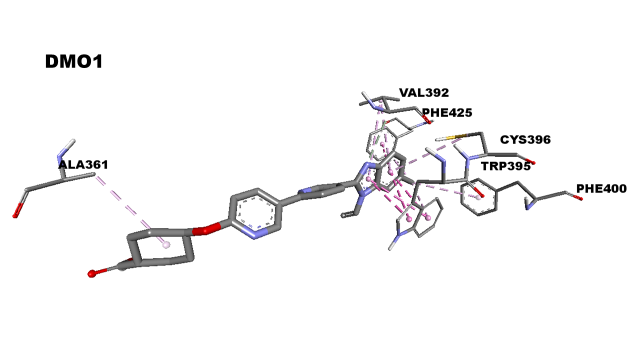 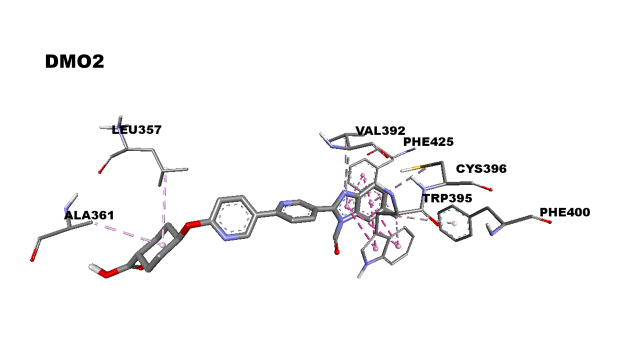 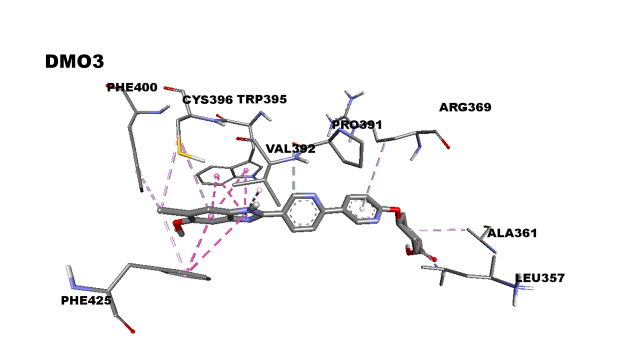 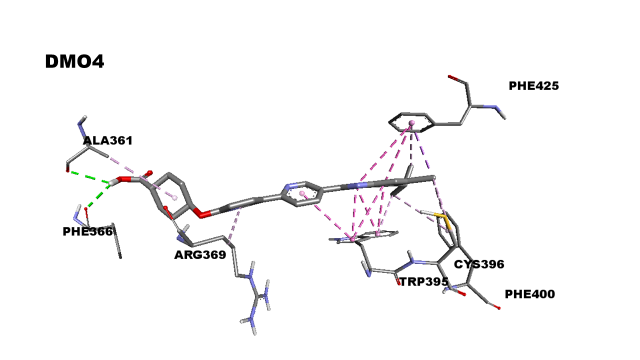 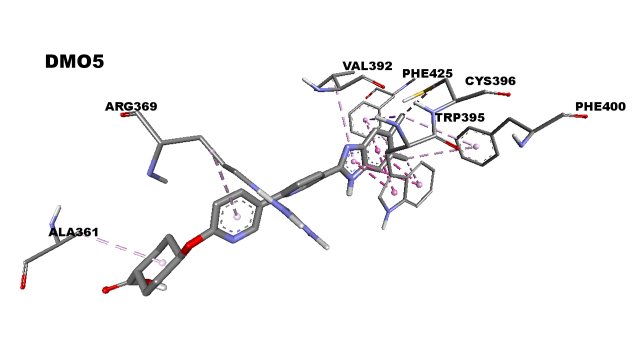 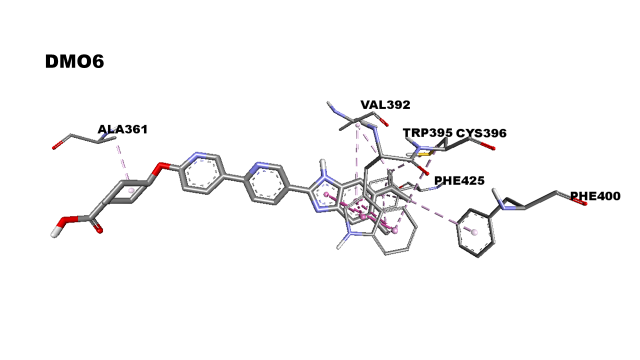 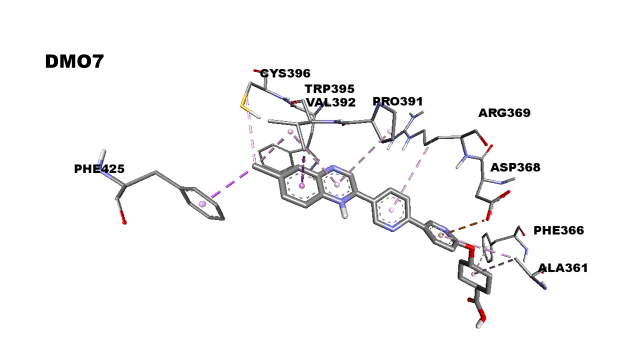 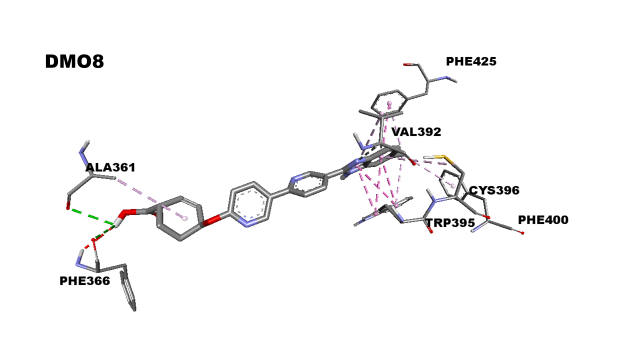 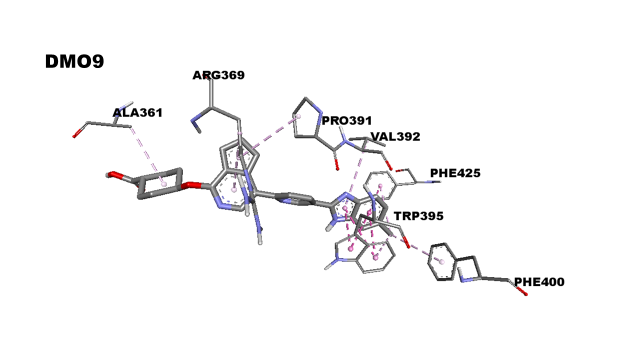 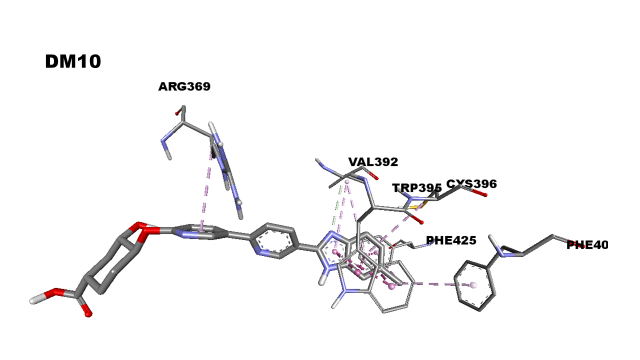 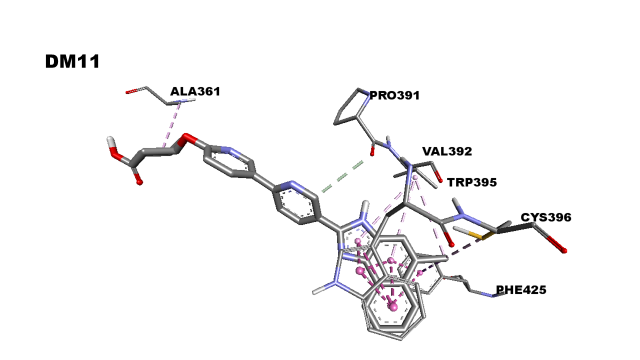 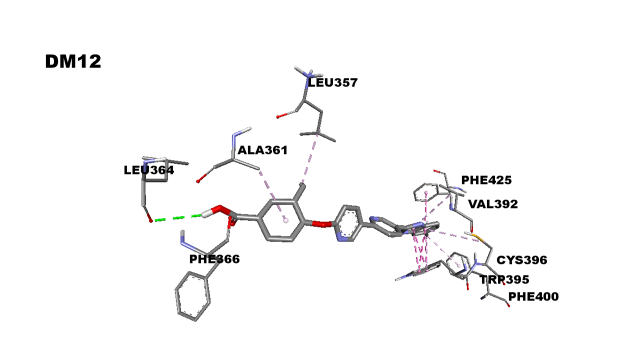 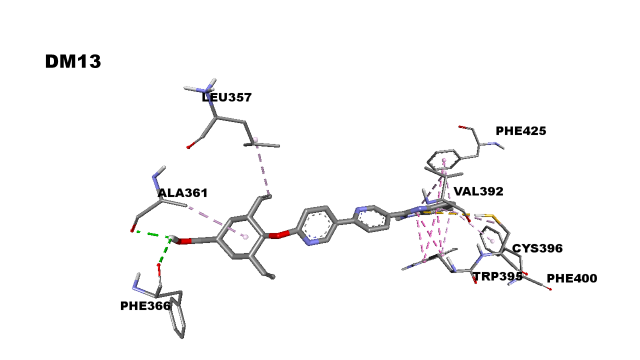 